التوحیدللناشئة والمبتدئین(باللغة الروسي)تألیف:د. عبدالعزیز بن محمد آل عبد اللطیفبسم الله الرحمن الرحیمСОДЕРЖАНИЕСОДЕРЖАНИЕ	2Предисловие	5Общие указания	7Познание трех основ	10а) Познание Господа	10б) Познание религии	11в) Познание пророка ج	12Основы нашего вероучения	13а) Познание нашего Всевышнего Господа, слава Ему	13б) Познание нашей исламской религии	14в) Познание нашего пророка Мухаммада, ج	15Смысл двух свидетельств	17Виды единобожия (таухид)	21а) Таухид ар-рубубийа	21б) Таухид аль-улюхийа	22в) Таухид аль-асма’ ва-с-сифат	23Качества тех, кто преуспеет	25О том, что является несовместимым с единобожием и противоречит ему	26Вера в Последний день	281. Вера в воскрешение и сбор	282. Вера в расчет и Весы	293. Рай и ад	30о вероучении ислама	32Важность вероучения ислама	33Вера во Всемогущего и Великого Аллаха	36Вера в существование Аллаха Всевышнего	36Вера в то, что Аллах Всевышний является единственным Господом	37Вера в то, что Аллах Всевышний является единственным Богом	40Важность веры в Аллаха как в единственного Бога	41Смысл свидетельства о том, что нет бога, кроме Аллаха	42Необходимые условия свидетельства о том, что нет бога, кроме Аллаха	43Смысл слова “поклонение” (‘ибада)	45Аллах создал людей ради поклонения Ему	46Столпы поклонения	47Исповедание единобожия является необходимым условием того, что поклонение будет принято	47Вера в прекраснейшие имена и атрибуты Аллаха Всевышнего	50ВЕРА В АНГЕЛОВ	54Что означает вера в ангелов	54Качества ангелов	55Виды ангелов и их дела	56Воздействие веры в ангелов	56ВЕРА В ПИСАНИЯ	59Что означает вера в Писания	59Особенности священного Корана	60Воздействие веры в Писания	62ВЕРА В ПОСЛАННИКОВ	63Потребность людей в послании	63Что означает вера в посланников	64Определение таких понятий, как пророк	65Особенности и знамения посланников	66Зачем посланники направлялись к людям	68Вера в Мухаммада ج как в посланника и пророка	70Особенности послания Мухаммада, да благословит его Аллах и приветствует	72Воздействие веры в посланников	74ВЕРА В ПОСЛЕДНИЙ ДЕНЬ	77Что означает вера в Последний день	77Причины уделения внимания этому столпу веры в Коране	77Испытание могилы	79Предзнаменования Судного дня	83Воскрешение	87Предстояние, расчет и чтение записей	91Весы и Сират	94Рай и Ад	96ВЕРА В ПРЕДОПРЕДЕЛЕНИЕ	100Степени веры в предопределение	101Суждение о ссылках на предопределение в случае отказа от выполнения веления Аллаха	104Воздействие веры в предопределение	107ПредисловиеХвала Аллаху! Мы восхваляем Его, молим о помощи и прощении, приносим Ему свое покаяние и прибегаем к защите Аллаха от зла наших душ и наших дурных дел. Никому не сбить с пути тех, кого Аллах вывел на правильный путь, а тем, кого Он сбивает с пути, никто его не укажет. Свидетельствую, что нет бога, кроме одного лишь Аллаха, у Которого нет сотоварища, и свидетельствую, что Мухаммад − Его раб и Его посланник, , да благословит Аллах многократно его самого, его семейство и его сподвижников. Сколь велика ответственность человека, направляющего людей к благу и указывающего им прямой путь, и сколь великую милость оказывает Аллах Своему рабу, присоединяющемуся к праведным рабам Аллаха, которые действуют согласно Его шариату и следуют примеру Его пророка Мухаммада, ج! Говоря это, мы подчеркиваем, что каждый, кто занимается исламским призывом и обучением людей шариатским наукам, должен придерживаться искренних намерений по отношению к Аллаху Всевышнему. Преподавателю следует стремиться выполнять свою работу так, чтобы это позволило ему осуществить задачи, намеченные программой. Ученику же необходимо помнить, что благодаря изучению этих наук он сможет посеять в своей душе добрые семена, которые принесут благо, свет и руководство, а это значит, что он должен учиться с желанием и усердием, стремиться узнать больше и заниматься поисками знания.При разработке этой программы мы стремились решить неотложные задачи, соответствующие данному этапу обучения. Поскольку этот этап рассчитан только на один год, мы старались охватить основы шариатских знаний, включить в программу все, что обязан знать мусульманин, и излагать материалы доступным языком с использованием ясных указаний, что позволит достичь поставленной цели и даст ученику возможность сосредоточиться.Осуществлению этой задачи нам может помочь “Книга о единобожии для молодого поколения и начинающих” доктора ‘Абд аль-‘Азиза бин Мухаммада Аль ‘Абд аль-Латиф, поскольку в ней кратко рассматриваются важнейшие вопросы, имеющие отношение к единобожию, и разъясняется, какие виды многобожия несовместимы с единобожием. Кроме того, показывается связь всего этого с верой, что достигается путем знакомства с истинной сутью веры и ее столпами.Успеха добьется тот преподаватель, который с помощью выполнения учебных программ сумеет оказать влияние на формирование умов своих учеников, побудить их стремиться к большему и должным образом познавать суть различных вопросов, благодаря чему они поспешат применять полученные знания на практике. Все это лишний раз указывает на важность задачи обучения, возложенной на преподавателей и тех, кто занимается исламским призывом. Решить эту задачу можно только совместными усилиями учителя и ученика, не говоря уже о необходимости наличия условий, способствующих усвоению программ, средств обучения и тому подобных факторов.Просим Аллаха Всевышнего, чтобы Он помог преподавателям и ученикам справиться с благородной задачей по распространению шариатского знания и разъяснению истины людям. Да осуществляется это ради Аллаха и да благословит Аллах и да приветствует нашего пророка Мухаммада. Общие указанияХвала Аллаху, Господу миров, благословение и мир достойнейшему из пророков и посланников, членам его семьи и всем его сподвижникам, а затем:Данная программа по изучению предмета единобожия предназначена для начальной стадии обучения. При ее составлении особое внимание уделялось краткому освещению важнейших вопросов, имеющих отношение к единобожию, и ясности изложения, которая соответствовала бы этой стадии. Программа включает в себя целый ряд указаний шариата по вопросам единобожия и рассматривает некоторые воспитательные и этические аспекты, связанные с этими вопросами. Программа предназначена для обучения подрастающего поколения.Молю Всемогущего Аллаха о том, чтобы по воле Его эта работа принесла пользу и делалась только ради Него. Да благословит Аллах усилия тех, кто трудится ради ислама, и да поможет Он им придерживаться благих намерений и следовать истине. Да благословит его Аллах и да приветствует нашего пророка Мухаммада, членов его семьи и всех его сподвижников.     Автор 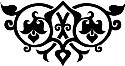 Нет бога, кроме Аллаха Мухаммад - посланник АллахаМой Господь - АллахЯ поклоняюсь своему Господу и люблю Егоа) Вопросы по единобожию для начинающих 1. Вопрос: Кто твой Господь? Ответ:  Мой Господь − Аллах.2. Вопрос: Кто тебя создал?Ответ:  Меня и всех остальных людей создал Аллах.3. Вопрос: Кто создал ночь и день, солнце и луну?Ответ:  Ночь и день, солнце и луну создал Аллах.4. Вопрос: Кто создал землю, по которой мы ходим?Ответ:  Землю, по которой мы ходим, создал Аллах.5. Вопрос: Кто создал моря и заставил течь реки?Ответ:  Аллах создал моря и заставил течь реки. 6. Вопрос: Кто заставляет идти дождь?Ответ:  Идти дождь заставляет Аллах. 7. Вопрос: Кто создал деревья и вывел из них плоды?Ответ:  Аллах создал деревья и вывел из них плоды.Я поклоняюсь Аллаху и люблю ЕгоАллах создал людей для того, чтобы они поклонялись и повиновались ЕмуВсе люди обязаны поклоняться и повиноваться Аллахуб) Вопросы по единобожию для начинающих1. Вопрос: Какую религию ты исповедуешь?Ответ: Я исповедую ислам.2. Вопрос: Что такое ислам?Ответ: Ислам есть вера в Аллаха как в Единого Бога, повиновение Аллаху и отказ от всего, что противоречит велениям Аллаха. 3. Вопрос: Что лежит в основе ислама?Ответ: Основой ислама является свидетельство о том, что не бога, кроме Аллаха, и что Мухаммад − посланник Аллаха.4. Вопрос: Почему все мы поднимаемся для совершения молитвы, когда слышим слова азана?Ответ: Потому что молитва является одним из столпов ислама, а это значит, что мусульманином может считаться лишь такой человек, который совершает молитву.5. Вопрос: Какого посланника направил к нам Аллах?Ответ: Аллах направил к нам пророка Мухаммада, ج.6. Вопрос: Для чего Аллах направил Мухаммада, ج, ко всем людям?Ответ: Аллах направил его к людям для того, чтобы он научил их исламу.7. Вопрос: К чему призывает пророк Мухаммад, ج?Ответ: Пророк Мухаммад, ج, призывает к поклонению одному лишь Аллаху и отказу от поклонения кому бы то ни было еще.Познание трех основЯ доволен Аллахом как Господом, исламом − как религией и Мухаммадом, ج, − как посланником и пророкомМы должны познать три основы − Всевышнего Господа, религию и посланникаа) Познание Господа1. Мой Господь − Аллах, Который является Творцом, Владыкой и Управителем. Аллах Всевышний сказал:                                               ﴿اللَّهُ خَالِقُ كُلِّ شَيْءٍ  وَهُوَ عَلَى كُلِّ شَيْءٍ وَكِيلٌ٦٢﴾ [الزمر: 62]  «Аллах − Творец всего сущего и Он − Покровитель всего».2. Я познаю своего Господа с помощью Его знамений и Его созданий.Аллах Всевышний сказал:﴿وَمِنْ آيَاتِهِ اللَّيْلُ وَالنَّهَارُ وَالشَّمْسُ وَالْقَمَرُ﴾ [فصلت: 37]  «К числу знамений Его относятся ночь и день, солнце и луна».3. Только Аллах, у Которого нет сотоварища, достоин поклонения.Аллах Всевышний сказал:﴿يَا أَيُّهَا النَّاسُ اعْبُدُوا رَبَّكُمُ الَّذِي خَلَقَكُمْ وَالَّذِينَ مِنْ قَبْلِكُمْ لَعَلَّكُمْ تَتَّقُونَ٢١﴾ [البقرة: 21]«О люди! Поклоняйтесь вашему Господу, Который создал вас и тех, кто (жил) до вас, и тогда вы станете богобоязненными...»Вопрос: Для чего Аллах создал тебя?Ответ: Он создал меня для того, чтобы я поклонялся Ему. Аллах Всевышний сказал:﴿وَمَا خَلَقْتُ الْجِنَّ وَالْإِنْسَ إِلَّا لِيَعْبُدُونِ٥٦﴾ [الذاريات: 56]  «И Я создал джиннов и людей только для того, чтобы они поклонялись Мне».Вопрос: В чем заключается суть поклонения     Аллаху?Ответ: Суть поклонения Аллаху заключается в вере в Него как в Единого Бога и повиновении Ему.Вопрос: Что означает свидетельство о том, что нет бога, кроме Аллаха?Ответ: Это свидетельство означает, что никто, кроме Аллаха, не достоин поклонения.б) Познание религии1. Ислам есть вера в Аллаха как в Единого Бога, повиновение Ему и отказ от всего, что противоречит Его велениям.     Аллах Всевышний сказал: ﴿بَلَى مَنْ أَسْلَمَ وَجْهَهُ لِلَّهِ وَهُوَ مُحْسِنٌ﴾ [البقرة: 112] «Кто же (исповедует) религию лучше (человека, полностью) предавшегося Аллаху, творящего добро?»2. Ислам является религией, которую Аллах избрал для всех людей.Аллах Всевышний сказал:﴿وَرَضِيتُ لَكُمُ الْإِسْلَامَ دِينًا﴾ [المائدة: 3]«и одобрил для вас ислам в качестве религии».3. Ислам является религией блага, счастья и радости.Аллах Всевышний сказал:﴿بَلَى مَنْ أَسْلَمَ وَجْهَهُ لِلَّهِ وَهُوَ مُحْسِنٌ فَلَهُ أَجْرُهُ عِنْدَ رَبِّهِ وَلَا خَوْفٌ عَلَيْهِمْ وَلَا هُمْ يَحْزَنُونَ١١٢﴾ [البقرة: 112]  «Тому, кто предался Аллаху и творит добро, (уготована) награда у Господа его. (Такие) не испытают страха и не будут они печалиться».Вопрос: Сколько насчитывается столпов ислама? Назовите их.Ответ: Ислам основывается на пяти столпах:− свидетельстве о том, что нет бога, кроме Аллаха, и что Мухаммад − посланник Аллаха;− совершении молитвы;− выплате закята;− соблюдении поста в рамадане;− совершении хаджжа к Священному Дому Аллаха для тех, кто имеет такую возможность.в) Познание пророка ج1. Имя пророка− Мухаммад бин ‘Абдуллах, ج. 2. Аллах направил нашего пророка Мухаммада, ج, ко всем людям, чтобы он научил их исламу.3. Я должен повиноваться пророку, ج.Аллах Всевышний сказал: ﴿وَمَا آتَاكُمُ الرَّسُولُ فَخُذُوهُ وَمَا نَهَاكُمْ عَنْهُ فَانْتَهُوا﴾ [الحشر: 7]«Берите же то, что даровал вам посланник, и откажитесь от того, что он вам запретил».Основы нашего вероученияТремя основами нашего вероучения являются                познание нашего Господа, нашей религии и нашего пророка, ج.а) Познание нашего Всевышнего Господа, слава Ему1. Наш Господь является Творцом небес и земли.Аллах Всевышний сказал:﴿إِنَّ رَبَّكُمُ اللَّهُ الَّذِي خَلَقَ السَّمَاوَاتِ وَالْأَرْضَ﴾ [الأعراف: 54]«Поистине, Господь ваш − Аллах, Который сотворил небеса и землю»2. Наш Господь создал человека и придал ему наилучший облик.Аллах Всевышний сказал:﴿لَقَدْ خَلَقْنَا الْإِنْسَانَ فِي أَحْسَنِ تَقْوِيمٍ٤﴾ [التين: 4]«Мы сотворили человека (и придали) ему наилучший образ».3. Наш Господь управляет всем.Аллах Всевышний сказал:﴿يُدَبِّرُ الْأَمْرَ مِنَ السَّمَاءِ إِلَى الْأَرْضِ﴾ [السجدة: 5]«Он распространяет (Свое) веление с неба на землю».4. Аллах создал джиннов и людей для того, чтобы они поклонялись Ему.Аллах Всевышний сказал:﴿وَمَا خَلَقْتُ الْجِنَّ وَالْإِنْسَ إِلَّا لِيَعْبُدُونِ٥٦﴾ [الذاريات: 56]«И Я создал джиннов и людей только для того, чтобы они поклонялись Мне».5. Аллах велел нам не верить в тагута и верить в Аллаха.Аллах Всевышний сказал:﴿فَمَنْ يَكْفُرْ بِالطَّاغُوتِ وَيُؤْمِنْ بِاللَّهِ فَقَدِ اسْتَمْسَكَ بِالْعُرْوَةِ الْوُثْقَى لَا انْفِصَامَ لَهَا  وَاللَّهُ سَمِيعٌ عَلِيمٌ٢٥٦﴾ [البقرة: 256]«Тот, кто не верует в тагута, а верует в Аллаха, держится за надежнейшую вервь, которая не порвется, а Аллах – Слышащий, Знающий».6. Под надежнейшей вервью подразумеваются слова свидетельства о том, что нет бога, кроме Аллаха, которое означает, что поклонения достоин один лишь Аллах.б) Познание нашей исламской религии1. Нашей религией является ислам, помимо которого Аллах ни у кого не примет никакой иной религии. Аллах Всевышний сказал:﴿وَمَنْ يَبْتَغِ غَيْرَ الْإِسْلَامِ دِينًا فَلَنْ يُقْبَلَ مِنْهُ﴾ [آل عمران: 85]«А у того, кто пожелает (принять) не ислам, а иную религию, (это) никогда не будет принято».2. Исламская религия подразделяется на три ступени − ислам, веру (иман) и ихсан. 3. Суть ислама состоит в предании себя Аллаху с помощью исповедания единобожия, подчинении Ему, что выражается в выполнении религиозных обязанностей, и непричастности к многобожию и многобожникам.4. Суть веры состоит в том, чтобы ты верил в Аллаха, в Его ангелов, в Его Писания, в Его посланников, в Последний день и в предопределенность как хорошего, так и дурного.5. Суть ихсана состоит в том, чтобы ты поклонялся Аллаху так, будто видишь Его, если же ты Его не видишь, то, помня о том, что Он видит тебя.в) Познание нашего пророка Мухаммада, ج1. Нашим пророком является Мухаммад бин ‘Абдуллах бин ‘Абд аль-Мутталиб аль-Хашими аль-Кураши, ج, достойнейший и последний из пророков.2. Наш пророк Мухаммад, ج, донес до нас эту религию, велел нам совершать все благое и запретил нам все дурное.3. Мы обязаны следовать примеру нашего пророка Мухаммада, ج, поскольку Аллах Всевышний сказал:﴿لَقَدْ كَانَ لَكُمْ فِي رَسُولِ اللَّهِ أُسْوَةٌ حَسَنَةٌ﴾ [الأحزاب: 21]«Посланник Аллаха являет собой прекрасный пример для вас».4. Нам следует любить нашего пророка Мухаммада, ج, больше, чем мы любим наших матерей, отцов и всех остальных людей, ведь посланник Аллаха, ج, сказал: «لَا يُؤْمِنُ أَحَدُكُمْ حَتَّى أَكُونَ أَحَبَّ إِلَيْهِ مِنْ وَالِدِهِ وَوَلَدِهِ وَالنَّاسِ أَجْمَعِينَ»«Не уверует никто из вас, пока не станет любить меня больше, чем любит своего отца, и своих детей, и всех людей вообще». Выражением любви к пророку, ج, является следование его примеру и покорность ему.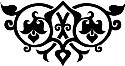 Смысл двух свидетельствСвидетельствую, что нет бога, кроме Аллаха, и свидетельствую, что Мухаммад − посланник Аллаха.1. Свидетельство о том, что нет бога, кроме Аллаха, означает, что поклонения достоин один лишь Аллах.2. Поклонением является любое слово и дело, которое любит Аллах и которое угодно Ему.3. Есть много видов поклонения, в том числе обращение к Аллаху с мольбой, страх перед Аллахом, упование на Аллаха, молитва, поминание Аллаха, проявление почтения по отношению к родителям и т.д.Указанием на то, что одним из видов поклонения является мольба, служат слова Аллаха Всевышнего:﴿وَقَالَ رَبُّكُمُ ادْعُونِي أَسْتَجِبْ لَكُمْ  إِنَّ الَّذِينَ يَسْتَكْبِرُونَ عَنْ عِبَادَتِي سَيَدْخُلُونَ جَهَنَّمَ دَاخِرِينَ٦٠﴾ [غافر: 60]«И cказал Господь ваш: “Взывайте ко Мне, и Я отвечу вам. Поистине, униженными войдут в геенну те, которые не поклоняются Мне из гордыни!”»Указанием на то, что одним из видов поклонения является упование на Аллаха, служат слова Аллаха Всевышнего:﴿فَلَا تَخَافُوهُمْ وَخَافُونِ إِنْ كُنْتُمْ مُؤْمِنِينَ١٧٥﴾ [آل عمران: 175]«Так не бойтесь же их, а бойтесь Меня, если вы верующие!»Указанием на то, что одним из видов поклонения является страх перед Аллахом, служат слова Аллаха Всевышнего:                                                                                               ﴿وَعَلَى اللَّهِ فَتَوَكَّلُوا إِنْ كُنْتُمْ مُؤْمِنِينَ٢٣﴾ [المائدة: 23]«На Аллаха уповайте, если вы верующие». Указанием на то, что одним из видов поклонения является поминание, служат слова Аллаха Всевышнего:﴿مُنِيبِينَ إِلَيْهِ وَاتَّقُوهُ وَأَقِيمُوا الصَّلَاةَ وَلَا تَكُونُوا مِنَ الْمُشْرِكِينَ٣١﴾ [الروم: 31]   «Обращаясь к Аллаху, бойтесь Его, совершайте молитвы и не будьте из числа  многобожников...»Указанием на то, что одним из видов поклонения является молитва, служат слова Аллаха Всевышнего:﴿يَا أَيُّهَا الَّذِينَ آمَنُوا اذْكُرُوا اللَّهَ ذِكْرًا كَثِيرًا٤١﴾ [الأحزاب: 41]  «О те, кто уверовал, поминайте Аллаха часто...»Указанием на то, что одним из видов поклонения является проявление почтительности по отношению к родителям, служат слова Аллаха Всевышнего: ﴿وَوَصَّيْنَا الْإِنْسَانَ بِوَالِدَيْهِ إِحْسَانًا﴾ [الأحقاف: 15]  «И Мы заповедали человеку оказывать благодеяния его родителям».4. Любыми видами поклонения следует заниматься только ради Аллаха, у Которого нет сотоварища, тот же кто хоть в чем-либо занимается этим не только ради Аллаха, является неверным, поскольку Аллах Всевышний сказал:﴿وَمَنْ يَدْعُ مَعَ اللَّهِ إِلَهًا آخَرَ لَا بُرْهَانَ لَهُ بِهِ فَإِنَّمَا حِسَابُهُ عِنْدَ رَبِّهِ  إِنَّهُ لَا يُفْلِحُ الْكَافِرُونَ١١٧﴾ [المؤمنون: 117]  «Поистине с тем, кто наряду с Аллахом взывает и к какому-либо иному богу, не имея для этого никаких оснований, расчет произведет его Господь. Поистине, не преуспеть неверным!» 5. Аллах создал джиннов людей для того, чтобы они поклонялись только Ему. Аллах Всевышний сказал:﴿وَمَا خَلَقْتُ الْجِنَّ وَالْإِنْسَ إِلَّا لِيَعْبُدُونِ٥٦﴾ [الذاريات: 56]  «И Я создал джиннов и людей только для того, чтобы они поклонялись Мне».6. Человек, который искренне поклоняется Аллаху Всевышнему, познает великое счастье и радость и обретет благую жизнь, ведь Аллах Всевышний сказал:﴿مَنْ عَمِلَ صَالِحًا مِنْ ذَكَرٍ أَوْ أُنْثَى وَهُوَ مُؤْمِنٌ فَلَنُحْيِيَنَّهُ حَيَاةً طَيِّبَةً  وَلَنَجْزِيَنَّهُمْ أَجْرَهُمْ بِأَحْسَنِ مَا كَانُوا يَعْمَلُونَ٩٧﴾ [النحل: 97]«А верующих, которые совершали праведные (дела), будь то мужчины или женщины, Мы непременно вернем к благой жизни и воздадим им наградой более хорошей, чем то, что они делали». Смысл свидетельства о том, что Мухаммад, ج, − посланник Аллаха1. Смысл свидетельства о том, что Мухаммад − посланник Аллаха заключается в вере в то, о чем он сообщил, подчинении тому, что он велел, удалении от того, что он запретил, и поклонении Аллаху так, как это было им установлено.2. Имя нашего пророка, ج, − Мухаммад бин ‘Абдуллах бин ‘Абд аль-Мутталиб аль-Хашими аль-Кураши, а по своему происхождению он является благороднейшим из арабов.3. Аллах направил нашего пророка Мухаммада, ج, ко всем людям и обязал всех людей повиноваться ему. Аллах Всевышний сказал:﴿قُلْ يَا أَيُّهَا النَّاسُ إِنِّي رَسُولُ اللَّهِ إِلَيْكُمْ جَمِيعًا﴾ [الأعراف: 158]  «Скажи: “О люди! Поистине, я − посланник Аллаха ко всем вам”» 4. Сначала пророк, ج, жил в Мекке и призывал людей к единобожию и поклонению одному лишь Аллаху. Впоследствии он переселился в Медину и передал людям все остальные установления ислама, касающиеся закята, поста, джихада и прочих вещей. Пророк, ج, скончался в Медине в возрасте 63 лет. 5. Человек, поступающий вопреки велениям пророка, ج, заслуживает мучительного наказания, поскольку Аллах Всевышний сказал:﴿فَلْيَحْذَرِ الَّذِينَ يُخَالِفُونَ عَنْ أَمْرِهِ أَنْ تُصِيبَهُمْ فِتْنَةٌ أَوْ يُصِيبَهُمْ عَذَابٌ أَلِيمٌ٦٣﴾ [النور: 63]«Пусть поберегутся поступающие вопреки его велениям, чтобы не постигла их беда или мучительное наказание».6. Тот, кто будет повиноваться пророку, ج, познает великое счастье и добьется великого успеха, ибо Аллах Всевышний сказал:﴿وَأَطِيعُوا اللَّهَ وَالرَّسُولَ لَعَلَّكُمْ تُرْحَمُونَ١٣٢﴾ [آل عمران: 132]«Повинуйтесь Аллаху и повинуйтесь посланнику, чтобы вас помиловали».  Аллах Всевышний также сказал:﴿وَإِنْ تُطِيعُوهُ تَهْتَدُوا﴾ [النور: 54] «А если вы будете повиноваться ему, то выйдете на верный путь”».Виды единобожия (таухид)Словом “таухид” обозначается признание Аллаха Всевышнего единственным Творцом (таухид ар-рубубийа), Единым Богом (таухид аль-улюхийа) и единственным обладателем прекраснейших имен и атрибутов (таухид аль-асма’ ва-с-сифат). Таким образом различаются три вида таухида.а) Таухид ар-рубубийаСуть этого вида таухида заключается в признании Аллаха единственным Творцом, Подателем благ, Управителем всего, от Которого зависит жизнь и смерть, и так далее. Нет иного Творца, кроме Аллаха, о чем Он сказал так:﴿اللَّهُ خَالِقُ كُلِّ شَيْءٍ  وَهُوَ عَلَى كُلِّ شَيْءٍ وَكِيلٌ٦٢﴾ [الزمر: 62]«Аллах − Творец всего сущего и Он − Покровитель всего». Нет иного Подателя благ, кроме Аллаха, о чем Он сказал так:﴿وَمَا مِنْ دَابَّةٍ فِي الْأَرْضِ إِلَّا عَلَى اللَّهِ رِزْقُهَا﴾ [هود: 6]«Нет на земле ни одного живого существа, (обеспечение) пропитанием которого не взял бы на Себя Аллах...» Никто не управляет всем происходящим, кроме Аллаха, о чем Он сказал так:﴿يُدَبِّرُ الْأَمْرَ مِنَ السَّمَاءِ إِلَى الْأَرْضِ﴾ [السجدة: 5]«Он распространяет (Свое) веление с неба на землю».Никто не оживляет и не умерщвляет, кроме Аллаха, о чем Он сказал так:﴿هُوَ يُحْيِي وَيُمِيتُ وَإِلَيْهِ تُرْجَعُونَ٥٦﴾ [يونس: 56]«Он оживляет и умерщвляет, и к Нему вы будете возвращены». Все, о чем говорилось выше, признавали и неверные, которые были современниками пророка, ج, на что указывают слова Всевышнего:﴿وَلَئِنْ سَأَلْتَهُمْ مَنْ خَلَقَ السَّمَاوَاتِ وَالْأَرْضَ لَيَقُولُنَّ اللَّهُ﴾ [لقمان: 25]«А если ты спросишь у них: “Кто создаил небеса и землю?” − то они, несомненно, ответят: “Аллах”.». б) Таухид аль-улюхийаСуть этого вида таухида заключается в поклонении одному лишь Аллаху, у Которого нет сотоварища, так, как Он велел делать это Своим рабам, и посвящении любых видов поклонения, например, обращения с мольбами, упования, обращений с просьбами о помощи и спасении и так далее только Аллаху. Мы не должны взывать ни к кому, кроме Аллаха, о чем Аллах Всевышний сказал так: ﴿وَقَالَ رَبُّكُمُ ادْعُونِي أَسْتَجِبْ لَكُمْ﴾ [غافر: 60]«И cказал Господь ваш: “Взывайте ко Мне, и Я отвечу вам”» Мы  не должны бояться никого, кроме Аллаха, о чем Аллах Всевышний сказал так:﴿فَلَا تَخَافُوهُمْ وَخَافُونِ إِنْ كُنْتُمْ مُؤْمِنِينَ١٧٥﴾ [آل عمران: 175]«Так не бойтесь же их, а бойтесь Меня, если вы верующие!»Мы  не должны уповать ни на кого, кроме Аллаха, о чем Аллах Всевышний сказал так:﴿وَعَلَى اللَّهِ فَتَوَكَّلُوا إِنْ كُنْتُمْ مُؤْمِنِينَ٢٣﴾ [المائدة: 23]«На Аллаха уповайте, если вы верующие». Мы  не должны просить о помощи никого, кроме Аллаха, о чем Аллах Всевышний сказал так:﴿إِيَّاكَ نَعْبُدُ وَإِيَّاكَ نَسْتَعِينُ٥﴾ [الفاتحة: 5]«Лишь Тебе мы поклоняемся и лишь Тебя просим о помощи...» Мы  не должны просить о спасении никого, кроме Аллаха, о чем Аллах Всевышний сказал так:﴿قُلْ أَعُوذُ بِرَبِّ النَّاسِ١﴾ [الناس: 1]«Скажи: “Прибегаю к Господу людей...”» К этому виду таухида призывали людей все посланники, о чем Аллах Всевышний сказал так:﴿وَلَقَدْ بَعَثْنَا فِي كُلِّ أُمَّةٍ رَسُولًا أَنِ اعْبُدُوا اللَّهَ وَاجْتَنِبُوا الطَّاغُوتَ﴾ [النحل: 36]«К каждому народу Мы направили посланника (с призывом): “Поклоняйтесь Аллаху и сторонитесь тагута!”» Что же касается неверных, то они отвергали этот вид таухида в прошлом, как отвергают его и ныне, о чем Аллах Всевышний сказал так:﴿أَجَعَلَ الْآلِهَةَ إِلَهًا وَاحِدًا  إِنَّ هَذَا لَشَيْءٌ عُجَابٌ٥﴾ [ص: 5]«Неужели он превратил (многих) богов в одного бога?! Поистине, это поразительно!”» в) Таухид аль-асма’ ва-с-сифатСуть этого вида таухида заключается в вере во все упомянутые в Коране и достоверных хадисах имена и атрибуты Аллаха, посредством которых Аллах характеризовал Себя Сам или же посредством которых характеризовал Его посланник Аллаха.У Аллаха есть много имен, например, Милостивый (ар-Рахман), Слышащий (ас-Сами‘), Видящий (аль-Басир), Всемогущий (аль-‘Азиз), Мудрый (аль-Хаким) и другие. Аллах Всевышний сказал:﴿لَيْسَ كَمِثْلِهِ شَيْءٌ  وَهُوَ السَّمِيعُ الْبَصِيرُ١١﴾ [الشورى: 11]«Нет ничего, подобного Ему, и Он − Слышащий, Видящий».Качества тех, кто преуспеет     Аллах Всевышний сказал:﴿وَالْعَصْرِ١ إِنَّ الْإِنْسَانَ لَفِي خُسْرٍ٢ إِلَّا الَّذِينَ آمَنُوا وَعَمِلُوا الصَّالِحَاتِ وَتَوَاصَوْا بِالْحَقِّ وَتَوَاصَوْا بِالصَّبْرِ٣﴾ [العصر: 1-3] «Клянусь временем послеполуденным, * поистине, (окажется) человек в убытке, * кроме тех, которые уверовали, и совершали праведные дела, и побуждали друг друга (держаться) истины, и побуждали друг друга проявлять терпение». Аллах Всевышний поклялся временем в том, что окажется в убытке и погибнет каждый человек, за исключением тех, кому будут присущи четыре особенности:1. Вера, которая находит свое выражение в познании Аллаха Всевышнего, Его пророка и исламской религии. 2. Совершение праведных дел наподобие молитвы, выплаты закята, соблюдении поста, проявлении почтительности по отношению к родителям. 3. Побуждение держаться истины, иначе говоря, призыв к вере и совершению праведных дел. 4. Побуждение к проявлению терпения, то есть терпения в повиновении Аллаху и перенесении любых невзгод.О том, что является несовместимым с единобожием и противоречит ему1. Прежде всего Аллах вменил в обязанность людям верить в Него и не верить в тагута, о чем Аллах Всевышний сказал так:﴿وَلَقَدْ بَعَثْنَا فِي كُلِّ أُمَّةٍ رَسُولًا أَنِ اعْبُدُوا اللَّهَ وَاجْتَنِبُوا الطَّاغُوتَ﴾ [النحل: 36]«К каждому народу Мы направили посланника (с призывом): “Поклоняйтесь Аллаху и сторонитесь тагута».2. Слово “тагут” используется для обозначения каждого, кому поклоняются вместо Аллаха, если он доволен этим.3. Неверие в тагута подразумевает убежденность в несостоятельности поклонения кому бы то ни было, кроме Аллаха, непричастность и проявление ненависти к этому, а также отношение к людям, верующим в тагута, как к неверным.4. Многобожие несовместимо с единобожием, поскольку единобожие есть поклонение одному лишь Аллаху Всевышнему, тогда как многобожие предполагает, человек поклоняется не только Аллаху, например, обращается с мольбами не к Аллаху или совершает земные поклоны не перед Аллахом.5. Многобожие является величайшим грехом, поскольку Аллах Всевышний сказал: ﴿إِنَّ اللَّهَ لَا يَغْفِرُ أَنْ يُشْرَكَ بِهِ وَيَغْفِرُ مَا دُونَ ذَلِكَ لِمَنْ يَشَاءُ﴾ [النساء: 116]«Поистине, Аллах не простит поклонения другим наряду с Ним, но простит то, что меньше этого, кому пожелает». Многобожие делает недействительным совершение всех религиозных обязанностей, а неизбежным наказанием за это послужит вечное пребывание в аду и лишение возможности войти в рай, о чем Аллах Всевышний сказал так:﴿وَلَوْ أَشْرَكُوا لَحَبِطَ عَنْهُمْ مَا كَانُوا يَعْمَلُونَ٨٨﴾ [الأنعام: 88]«Если же станут они поклоняться кому-либо еще наряду с Ним, все, что они делали, окажется тщетным». Аллах Всевышний также сказал:﴿إِنَّهُ مَنْ يُشْرِكْ بِاللَّهِ فَقَدْ حَرَّمَ اللَّهُ عَلَيْهِ الْجَنَّةَ وَمَأْوَاهُ النَّارُ﴾ [المائدة: 72]«Поистине, Аллах сделал рай запретным для того, кто наряду с Ним поклоняется и другим; убежищем для него (послужит) огонь» 6. Неверие несовместимо с единобожием. Проявлением неверия являются такие слова и дела, которые ставят человека вне рамок единобожия и веры. Примером проявления неверия может служить глумление над Аллахом Всевышним, или священным Кораном, или посланником, а Аллах Всевышний сказал:﴿قُلْ أَبِاللَّهِ وَآيَاتِهِ وَرَسُولِهِ كُنْتُمْ تَسْتَهْزِئُونَ٦٥ لَا تَعْتَذِرُوا قَدْ كَفَرْتُمْ بَعْدَ إِيمَانِكُمْ﴾ [التوبة: 65-66]«Скажи: “Не над Аллахом ли, Его айатами и Его посланником вы насмехались?” * Не оправдывайтесь! Вы стали неверными после того, как уверовали».7. Лицемерие несовместимо с единобожием. Лицемером является тот, кто на словах придерживается единобожия и веры, но втайне является многобожником и неверующим, например, такой человек, который говорит о своей вере в Аллаха, но втайне не верует в него. Об этом Аллах Всевышний сказал так:﴿وَمِنَ النَّاسِ مَنْ يَقُولُ آمَنَّا بِاللَّهِ وَبِالْيَوْمِ الْآخِرِ وَمَا هُمْ بِمُؤْمِنِينَ٨﴾ [البقرة: 8]  «Среди людей есть такие, которые утверждают: “Мы уверовали в Аллаха и в Последний День”, но верующими они не являются». Это значит, что они лишь заявляют о своей вере в Аллаха, тогда как сердца их лишены веры.                               Вера в Последний деньПод верой в Последний день подразумевается твердая убежденность в том, что этот День неизбежно наступит. Каждый из нас верит в то, что Аллах Всевышний воскресит людей, лежащих в своих могилах, а потом потребует с них отчета и воздаст им за их дела, после чего те, кому наградой послужит рай, займут в нем свои места, а осужденные на муки огня займут свои места в аду.Вера в Последний день является одним из столпов веры в целом, и человека можно назвать верующим лишь в том случае, когда он верит в это. Вера в Последний день включает в себя три составные части, которые перечислены ниже:1. Вера в воскрешение и сборРечь идет о воскрешении людей, лежащих в своих могилах, и возвращении  духа в тело каждого из них. После этого они восстанут из могил, чтобы предстать пред Господом миров, а затем будут собраны в одном месте босыми, нагими и необрезанными.Указанием на то, что люди будут воскрешены, являются слова Аллаха Всевышнего, Который сказал: ﴿ثُمَّ إِنَّكُمْ بَعْدَ ذَلِكَ لَمَيِّتُونَ١٥ ثُمَّ إِنَّكُمْ يَوْمَ الْقِيَامَةِ تُبْعَثُونَ١٦﴾ [المؤمنون: 15-16]«Потом, после всего этого, вам предстоит умереть, * а затем, в День воскресения, вы будете воскрешены».Указанием на то, что люди будут собраны, являются слова посланника Аллаха, ج, который сказал: «В День воскресения люди будут собраны босыми и необрезанными».2. Вера в расчет и ВесыАллах потребует у Своих созданий отчета за их дела, которые они совершали в земной жизни. Для тех, кто в мире этом исповедовал единобожие и повиновался Аллаху и Его посланнику, расчет будет легким, тогда как для многобожников и грешников он окажется тяжким.Дела людей станут взвешивать на Весах. На одну их чашу будут положены благие дела, а на другую − дурные, и тот, у кого тяжелее окажутся благие дела, войдет в рай, тот же, чьи дурные дела перевесят благие, попадет в ад.Указанием на предстоящий расчет являются слова Аллаха Всевышнего, Который сказал:﴿فَأَمَّا مَنْ أُوتِيَ كِتَابَهُ بِيَمِينِهِ٧ فَسَوْفَ يُحَاسَبُ حِسَابًا يَسِيرًا٨ وَيَنْقَلِبُ إِلَى أَهْلِهِ مَسْرُورًا٩ وَأَمَّا مَنْ أُوتِيَ كِتَابَهُ وَرَاءَ ظَهْرِهِ١٠ فَسَوْفَ يَدْعُو ثُبُورًا١١ وَيَصْلَى سَعِيرًا١٢﴾ [الانشقاق: 7-12]«Что касается того, кому Книгу его подадут в правую руку, * то (непременно) будет он рассчитан расчетом легким * и вернется к своей семье, радуясь. * Что же касается того, кому Книгу его подадут сзади, * то будет он призывать смерть * и войдет в огонь пылающий!» Указанием на взвешивание дел людей на Весах являются слова Аллаха Всевышнего, Который сказал:  ﴿وَنَضَعُ الْمَوَازِينَ الْقِسْطَ لِيَوْمِ الْقِيَامَةِ فَلَا تُظْلَمُ نَفْسٌ شَيْئًا  وَإِنْ كَانَ مِثْقَالَ حَبَّةٍ مِنْ خَرْدَلٍ أَتَيْنَا بِهَا  وَكَفَى بِنَا حَاسِبِينَ٤٧﴾ [الأنبياء: 47]«И установим Мы Весы справедливые для Дня воскресения, так что не будет обижен человек ни в чем, если же (дело, совершенное кем-либо,) будет весом с горчичное зерно, Мы принесем и его. Достаточно будет того, что Мы займемся подсчетом!»3. Рай и адРаем является обитель вечного блаженства, уготованная Аллахом для тех, кто истинно веровал и повиновался Аллаху и Его посланнику. В раю они всегда смогут наслаждаться любыми видами еды, питья, одежды и всем тем, что они любят.Что же касается ада, то он является обителью вечных мук, уготованной Аллахом для тех, кто не веровал в Аллаха и не повиновались Его посланникам. В аду их ждут все виды мук, которые невозможно даже представить.Указанием на существование рая являются слова Аллаха Всевышнего, Который сказал:﴿وَسَارِعُوا إِلَى مَغْفِرَةٍ مِنْ رَبِّكُمْ وَجَنَّةٍ عَرْضُهَا السَّمَاوَاتُ وَالْأَرْضُ أُعِدَّتْ لِلْمُتَّقِينَ١٣٣﴾ [آل عمران: 133]«Спешите же (заслужить) прощение Господа вашего и (спешите) к раю, (равному) по ширине небесам и земле и уготованному для богобоязненных...» Аллах Всевышний также сказал: ﴿فَلَا تَعْلَمُ نَفْسٌ مَا أُخْفِيَ لَهُمْ مِنْ قُرَّةِ أَعْيُنٍ جَزَاءً بِمَا كَانُوا يَعْمَلُونَ١٧﴾ [السجدة: 17] «И не знает (ни один) человек, какая радость скрыта для них в воздаяние за то, что они делали».Указанием же на существование ада являются другие слова Аллаха Всевышнего, Который сказал:﴿فَاتَّقُوا النَّارَ الَّتِي وَقُودُهَا النَّاسُ وَالْحِجَارَةُ  أُعِدَّتْ لِلْكَافِرِينَ٢٤﴾ [البقرة: 24] «...бойтесь уготованного для неверных огня, топливом для которого послужат люди и камни».Аллах Всевышний также сказал:  ﴿إِنَّ لَدَيْنَا أَنْكَالًا وَجَحِيمًا١٢ وَطَعَامًا ذَا غُصَّةٍ وَعَذَابًا أَلِيمًا١٣﴾ [المزمل: 12-13] «Поистине, есть у Нас оковы, и ад, * и еда, вызывающая удушье, и мучительное наказание!»О Аллах, поистине, мы молим Тебя привести нас к раю и указать на такие слова и дела, которые к нему приближают, и прибегаем к Твоей защите от огня и любых слов и дел, которые к нему приближают!о вероучении исламаДвумя составными частями исламской религии являются вероучение и шариат. К сфере вероучения относится все то, во что верят души людей и к чему склоняются их сердца, в силу чего люди не испытывают в этом никаких сомнений.Шариат представляет собой комплекс практических обязанностей, которые ислам налагает на людей. Имеются в виду такие обязанности, как совершение молитвы, выплата закята, проявление почтительности по отношению к родителям и т. д.В основе вероучения ислама лежит вера в Аллаха, Его ангелов, Его Писания, Его посланников, в Последний день, а также в предопределенность как благого, так и дурного. Указанием на это служат слова Аллаха Всевышнего, Который сказал:﴿لَيْسَ الْبِرَّ أَنْ تُوَلُّوا وُجُوهَكُمْ قِبَلَ الْمَشْرِقِ وَالْمَغْرِبِ وَلَكِنَّ الْبِرَّ مَنْ آمَنَ بِاللَّهِ وَالْيَوْمِ الْآخِرِ وَالْمَلَائِكَةِ وَالْكِتَابِ وَالنَّبِيِّينَ﴾ [البقرة: 177]«Не в том благочестие, чтобы вы обращались лицами к востоку или западу. Нет, (истинным является) благочестие того, кто верует в Аллаха, в Последний день, в ангелов, в Писание и в пророков...»О предопределении же Аллах Всевышний сказал так:  ﴿إِنَّا كُلَّ شَيْءٍ خَلَقْنَاهُ بِقَدَرٍ٤٩ وَمَا أَمْرُنَا إِلَّا وَاحِدَةٌ كَلَمْحٍ بِالْبَصَرِ٥٠﴾ [القمر: 49-50]«Поистине, Мы все создали по предопределению, * а веление Наше отдается (лишь) единожды и исполняется в мгновение ока».Важность вероучения исламаНа важность вероучения ислама указывают многие вещи, в том числе:1. То обстоятельство, что мы нуждаемся в этом вероучении больше, чем в чем бы то ни было еще, поскольку сердца могут познать счастье, блаженство и радость только благодаря поклонению своему Господу и Творцу.2. Познание вероучения ислама является важнейшей обязанностью, вследствие чего выполнение этой обязанности от людей требуется в первую очередь. На это указывают слова пророка, ج:«أُمِرْتُ أَنْ أُقَاتِلَ النَّاسَ حَتَّى يَشْهَدُوا أَنْ لَا إِلَهَ إِلَّا اللَّهُ وَأَنَّ مُحَمَّدًا رَسُولُ اللَّهِ»«Мне было велено сражаться с (этими) людьми до тех пор, пока они не засвидетельствуют, что нет бога, кроме Аллаха, и что Мухаммад − посланник Аллаха...»3. Вероучение ислама является единственным вероучением, которое способно обеспечить людям безопасность, стабильность, счастье и радость, на что указывают слова Аллаха Всевышнего, Который сказал:﴿بَلَى مَنْ أَسْلَمَ وَجْهَهُ لِلَّهِ وَهُوَ مُحْسِنٌ فَلَهُ أَجْرُهُ عِنْدَ رَبِّهِ وَلَا خَوْفٌ عَلَيْهِمْ وَلَا هُمْ يَحْزَنُونَ١١٢﴾ [البقرة: 112] «Да! Тому, кто предался Аллаху и творит добро, (уготована) награда у Господа его. (Такие) не испытают страха и не будут они печалиться».Кроме того, только вероучение ислама способно обеспечить людям благоденствие и благополучие, на что указывают слова Аллаха Всевышнего, Который сказал:﴿وَلَوْ أَنَّ أَهْلَ الْقُرَى آمَنُوا وَاتَّقَوْا لَفَتَحْنَا عَلَيْهِمْ بَرَكَاتٍ مِنَ السَّمَاءِ وَالْأَرْضِ﴾ [الأعراف: 96]  «А если бы жители этих селений уверовали и были богобоязненными, то Мы непременно даровали бы им блага небес и земли». 4. Вероучение ислама является причиной утверждения на земле и образования исламского государства, на что указывают слова Аллаха Всевышнего, Который сказал:﴿وَلَقَدْ كَتَبْنَا فِي الزَّبُورِ مِنْ بَعْدِ الذِّكْرِ أَنَّ الْأَرْضَ يَرِثُهَا عِبَادِيَ الصَّالِحُونَ١٠٥﴾ [الأنبياء: 105] «Мы уже записали в Писаниях после того, как (это было записано Нами) в Напоминании, что унаследуют землю Мои праведные рабы».Вера во Всемогущего и Великого АллахаВера во Всемогущего и Великого Аллаха подразумевает твердую убежденность в существовании Аллаха Всевышнего и признание того, что Он является единственным Творцом, единственным Богом и единственным обладателем прекраснейших имен и атрибутов.Ниже перечислены четыре составные части веры во Всемогущего и Великого Аллаха: а) вера в существование Аллаха Всевышнего, слава Ему; б) вера в то, что Аллах Всевышний является единственным Господом; в) вера в то, что Аллах Всевышний является единственным Богом; г) вера в прекраснейшие имена и атрибуты Аллаха Всевышнего.Поговорим об этих составных частях более подробно.Вера в существование Аллаха Всевышнего1. Признание факта существования Аллаха Всевышнего является для человека естественным, и большинство людей признают Его существование, отрицает же это лишь ничтожное меньшинство атеистов.Вера является врожденным свойством каждого человека, а то, что взывающие с мольбами к Аллаху получают ответ на свои мольбы и обращающимся к Нему с просьбами даруется то, о чем они просили, ясно указывает на Его существование. Об этом Аллах Всевышний сказал так:﴿إِذْ تَسْتَغِيثُونَ رَبَّكُمْ فَاسْتَجَابَ لَكُمْ﴾ [الأنفال: 9] «(Вспомните, как) обратились вы с мольбой о спасении к своему Господу, и Он ответил вам:»2. Каждый человек знает, что все имеет свои причины, а это значит, что у всех многочисленных творений, которых мы видим постоянно, обязательно должен быть Творец, Которым является Всемогущий и Великий Аллах. Объясняется это тем, что не может быть творения без Творца и ничто не может само себя создавать, о чем Аллах Всевышний сказал так:﴿أَمْ خُلِقُوا مِنْ غَيْرِ شَيْءٍ أَمْ هُمُ الْخَالِقُونَ٣٥﴾ [الطور: 35] «Или созданы они без ничего? Или сами они творцы?» Этот айат означает, что они не могли быть созданы без Творца и не могли создать себя сами, из чего следует, что их Творцом является Аллах Всевышний.3. Устроение этого мира с его небесами, землей, звездами и деревьями ясно указывает на то, что у мира есть один Творец и им является Аллах Всевышний, Который сказал:﴿صُنْعَ اللَّهِ الَّذِي أَتْقَنَ كُلَّ شَيْءٍ﴾ [النمل: 88] «(Таково) творение Аллаха, проявившего совершенство во всем».Так, например движение всех планет и звезд подчинено определенному порядку, который никогда не нарушается, о чем Аллах Всевышний сказал так:﴿لَا الشَّمْسُ يَنْبَغِي لَهَا أَنْ تُدْرِكَ الْقَمَرَ وَلَا اللَّيْلُ سَابِقُ النَّهَارِ  وَكُلٌّ فِي فَلَكٍ يَسْبَحُونَ٤٠﴾ [يس: 40]«Не должно ни солнцу догонять луну, ни ночи опережать день, и по орбите (своей) плывет каждое (небесное светило)».Вера в то, что Аллах Всевышний является единственным Господом 1. Вера в то, что один лишь Аллах Всевышний, не имеющий сотоварища, является единственным Творцом подразумевает признание того, что Аллах для всех является Господом, Царем, Творцом и Подателем средств к существованию, Который оживляет и умерщвляет, приносит пользу и причиняет вред, полновластно распоряжается всем и все может.Вера в то, что Аллах является Господом, подразумевает твердую убежденность в том, что у Него как у Господа нет сотоварища, что один лишь Он является Творцом дел и что один лишь Он является Творцом всего сущего, о чем Аллах Всевышний сказал так:﴿اللَّهُ خَالِقُ كُلِّ شَيْءٍ  وَهُوَ عَلَى كُلِّ شَيْءٍ وَكِيلٌ٦٢﴾ [الزمر: 62]«Аллах − Творец всего сущего и Он − Покровитель всего».Аллах обеспечивает пропитанием все созданные Им существа, о чем в Коране сказано так:   ﴿وَمَا مِنْ دَابَّةٍ فِي الْأَرْضِ إِلَّا عَلَى اللَّهِ رِزْقُهَا﴾ [هود: 6] «Нет на земле ни одного живого существа, (обеспечение) пропитанием которого не взял бы на Себя Аллах».Аллах является Царем всего, о чем Он сказал так:  ﴿لِلَّهِ مُلْكُ السَّمَاوَاتِ وَالْأَرْضِ وَمَا فِيهِنَّ﴾ [المائدة: 120] «Аллаху принадлежит власть над небесами и землей».2. Аллах Всевышний подтвердил, что лишь Он является Господом всего и вся. Аллах Всевышний сказал: ﴿الْحَمْدُ لِلَّهِ رَبِّ الْعَالَمِينَ٢﴾ [الفاتحة: 2]«Хвала Аллаху, Господу миров, * Милостивому, Милосердному, * Царю Судного дня!» Господь миров есть их Творец и Царь, Который оказывает им всевозможные милости и благодеяния.3. Аллах сделал веру в то, что Он является Господом, врожденным свойством каждого человека, что касалось даже арабов-многобожников, живших во времена пророка, ج. Аллах Всевышний сказал:﴿قُلْ مَنْ رَبُّ السَّمَاوَاتِ السَّبْعِ وَرَبُّ الْعَرْشِ الْعَظِيمِ٨٦ سَيَقُولُونَ لِلَّهِ  قُلْ أَفَلَا تَتَّقُونَ٨٧ قُلْ مَنْ بِيَدِهِ مَلَكُوتُ كُلِّ شَيْءٍ وَهُوَ يُجِيرُ وَلَا يُجَارُ عَلَيْهِ إِنْ كُنْتُمْ تَعْلَمُونَ٨٨ سَيَقُولُونَ لِلَّهِ  قُلْ فَأَنَّى تُسْحَرُونَ٨٩﴾ [المؤمنون: 86-89]«Спроси: “Кто Господь семи небес и Господь великого престола?” * Они обязательно ответят: “(Они принадлежат) Аллаху”. Спроси: “Неужели же вы не устрашитесь?” * Скажи: “В Чьей деснице безраздельная власть надо всем сущим? Кто защищает и от Кого нет защиты, если только вы знаете?” * Они обязательно ответят: “Аллах.” Скажи: “До чего же вы околдованы!”»Однако веры в Аллаха как в единственного Господа недостаточно для того, чтобы раб Аллаха считался мусульманином, поскольку обязательным условием является вера в то, что Он является единственным Богом, ведь пророк, ج, сражался с арабами-многобожниками несмотря на то, что те признавали Аллаха Всевышнего Господом.4. Весь мир, включая небеса, землю, планеты, звезды, деревья, людей и джиннов покоряются Аллаху. Аллах Всевышний сказал:﴿وَلَهُ أَسْلَمَ مَنْ فِي السَّمَاوَاتِ وَالْأَرْضِ طَوْعًا وَكَرْهًا وَإِلَيْهِ يُرْجَعُونَ٨٣﴾ [آل عمران: 83]«Ему предались те, кто в небесах и на земле, по своей воле или по принуждению, и к Нему они будут возвращены». Никто из сотворенных существ не может избежать предопределенного Аллахом Всевышним, поскольку Он является их Царем и распоряжается ими по Своему усмотрению и в соответствии со Своим мудрым замыслом. Он является их Творцом, а все, за исключением Аллаха, сотворено и нуждается во Всевышнем Творце.5. Если установлено, что Аллаху Всевышнему принадлежит все, что нет иного Творца, Подателя благ и управителя, кроме Аллаха, и что без Его веления не может прийти в движение даже мельчайшая частица, это обязательно должно связать наши сердца только с Ним. Это значит, что нам следует обращаться с просьбами лишь к Нему, нуждаться лишь в Нем и полагаться лишь на Него, поскольку Он, слава Ему, является нашим Творцом, Подателем благ и Царем.Вера в то, что Аллах Всевышний является единственным Богом Такая вера подразумевает твердую убежденность в том, что один лишь Аллах достоин всех видов поклонения, например, обращений с мольбами, страха, упования, просьб о помощи, молитв, выплаты закята или соблюдения поста. Раб Аллаха убежден в том, что поклоняться следует только Аллаху и никому более наряду с Ним, о чем Аллах Всевышний сказал так:﴿وَإِلَهُكُمْ إِلَهٌ وَاحِدٌ  لَا إِلَهَ إِلَّا هُوَ الرَّحْمَنُ الرَّحِيمُ١٦٣﴾ [البقرة: 163]«А Бог ваш − Бог Единый, и нет бога, кроме Него, Милостивого, Милосердного». Таким образом Всевышний поведал, что нет бога, кроме Единого Бога, а это значит, что поклоняться следует только Ему одному и никому иному.Кроме того, вера в Аллаха как в единственного Бога подразумевает признание того, что лишь Аллах является Истинным Богом, у Которого нет сотоварища. Богом является Тот, Кому поклоняются из любви и почтения, однако это может распространяться только на Аллаха, о каких бы видах поклонения ни шла речь. Так, например, мы должны обращаться с мольбами только к Аллаху, бояться только Аллаха, уповать только на Аллаха, склоняться в земных поклонах только перед Аллахом и покоряться только Аллаху, тогда как никто иной не достоин поклонения, ибо Аллах Всевышний сказал:﴿إِيَّاكَ نَعْبُدُ وَإِيَّاكَ نَسْتَعِينُ٥﴾ [الفاتحة: 5]«Лишь Тебе мы поклоняемся и лишь Тебя просим о помощи...»Важность веры в Аллаха как в единственного БогаВажность такой веры определяется нижепере-численными факторами:1. Цель создания джиннов и людей состояла в том, чтобы они поклонялись одному лишь Аллаху, у Которого нет сотоварища, так как Аллах Всевышний сказал:  ﴿وَمَا خَلَقْتُ الْجِنَّ وَالْإِنْسَ إِلَّا لِيَعْبُدُونِ٥٦﴾ [الذاريات: 56]«И Я создал джиннов и людей только для того, чтобы они поклонялись Мне». 2. Посланники, которым ниспосылались Писания, направлялись к людям для утверждения того, что поклоняться следует лишь Аллаху, о чем Аллах Всевышний сказал так:﴿وَلَقَدْ بَعَثْنَا فِي كُلِّ أُمَّةٍ رَسُولًا أَنِ اعْبُدُوا اللَّهَ وَاجْتَنِبُوا الطَّاغُوتَ﴾ [النحل: 36]«К каждому народу Мы направили посланника (с призывом): “Поклоняйтесь Аллаху и сторонитесь тагута!”». 3. Главная обязанность каждого человека есть вера в то, что Аллах Всевышний является Единым Богом. На это указал пророк, ج, в своем наставлении Му‘азу бин Джабалю, да будет доволен им Аллах, которого он послал в Йемен. Пророк, ج, сказал ему: «Поистине, ты приедешь к людям из числа обладателей Писания, так пусть же свидетельство о том, что нет бога, кроме Аллаха, будет первым, к чему ты призовешь их...» Это значит, что Му‘азу бин Джабалю, да будет доволен им Аллах, было велено призвать этих людей поклоняться только Аллаху, о каких бы видах поклонения ни шла речь.Смысл свидетельства о том, что нет бога, кроме АллахаПроизнесение этих великих слов является главной и в то же время последней обязанностью каждого человека, поскольку тот, кто умрет с этими словами на устах, попадет в рай. Сообщается, что пророк, ج, сказал:«مَنْ مَاتَ وَهُوَ يَعْلَمُ أَنْ لَا إِلَهَ إِلَّا اللَّهُ دَخَلَ الْجَنَّةَ»«Войдет в рай тот, кто умрет, зная о том, что нет бога, кроме Аллаха». Вот почему знание этого свидетельства является величайшей и наиболее важной из всех обязанностей.Слова “Нет бога, кроме Аллаха” означают, что поклонения достоин один лишь Аллах и отрицают, что Богом может быть кто-либо помимо Аллаха, у Которого нет сотоварища.Богом является Тот, Кому следует поклоняться, если же человек поклоняется чему-либо еще, это значит, что он избрал для себя другого бога наряду с Аллахом. Однако, поскольку нет Бога, кроме одного лишь Аллаха, все такие боги истинными не являются.Аллах Всевышний является Богом, и Ему поклоняются сердца, которые любят, почитают и боятся Его, покоряются Ему, смиряются пред Ним, уповают на Него и взывают к Нему.Сердца могут познать радость и счастье лишь в том случае, если станут на деле придерживаться того, чего требует свидетельство единобожия, поскольку совершенная радость и благая жизнь уготованы тем, кто поклоняется одному лишь Аллаху Всевышнему.Столпы свидетельства о том, что нет бога, кроме  АллахаДвумя столпами этого свидетельства являются отрицание и утверждение.Первым столпом являются слова “Нет бога”, которые отрицают допустимость поклонения кому бы то ни было, кроме Аллаха, указывают на несостоятельность многобожия и обязывают не верить во все то, чему поклоняются помимо Аллаха.Вторым столпом являются слова “кроме Аллаха”, которые подтверждают необходимость поклонения одному лишь Аллаху, о каких бы видах поклонения ни шла речь. Указанием на это служат слова Аллаха Всевышнего, Который сказал:  ﴿فَمَنْ يَكْفُرْ بِالطَّاغُوتِ وَيُؤْمِنْ بِاللَّهِ فَقَدِ اسْتَمْسَكَ بِالْعُرْوَةِ الْوُثْقَى﴾ [البقرة: 256] «Тот, кто не верует в тагута, а верует в Аллаха, держится за надежнейшую вервь,».Слова Всевышнего “Тот, кто не верует в тагута” являются смыслом первого столпа свидетельства (“Нет бога”), слова же “а верует в Аллаха” являются смыслом его второго столпа (“кроме Аллаха”).Необходимые условия свидетельства о том, что нет бога, кроме АллахаНиже перечислены семь необходимых условий действительности свидетельства единобожия, которым должен удовлетворять тот, кто произносит его слова:1. Знание смысла слов “Нет бога, кроме Аллаха”, о чем Аллах Всевышний сказал так:﴿فَاعْلَمْ أَنَّهُ لَا إِلَهَ إِلَّا اللَّهُ﴾ [محمد: 19] «Так знай же, что нет бога, кроме Аллаха...» 2. Убежденность в том, на что указывает это свидетельство, если же человек будет сомневаться в этом, то произнесение слов свидетельство окажется бесполезным. Аллах Всевышний сказал:﴿إِنَّمَا الْمُؤْمِنُونَ الَّذِينَ آمَنُوا بِاللَّهِ وَرَسُولِهِ ثُمَّ لَمْ يَرْتَابُوا﴾ [الحجرات: 15] «Верующими являются лишь те, которые, уверовав в Аллаха и Его посланника, потом не испытывали сомнений». 3. Согласие с этими словами, которые указывают на необходимость поклонения только Аллаху и отказ от поклонения чему бы то ни было еще. Если же человек не согласен поклоняться одному лишь Аллаху, это значит, что он относится к числу тех, о ком Аллах Всевышний сказал так:﴿إِنَّهُمْ كَانُوا إِذَا قِيلَ لَهُمْ لَا إِلَهَ إِلَّا اللَّهُ يَسْتَكْبِرُونَ٣٥ وَيَقُولُونَ أَئِنَّا لَتَارِكُو آلِهَتِنَا لِشَاعِرٍ مَجْنُونٍ٣٦﴾ [الصافات: 35-36]«...ведь когда говорили им: “Нет бога, кроме Аллаха”, они превозносились * и говорили: “Неужто и в самом деле отречемся мы от наших богов из-за (слов) безумного поэта?!”»4. Подчинение тому, на что указывает это свидетельство. Аллах Всевышний сказал: ﴿وَمَنْ يُسْلِمْ وَجْهَهُ إِلَى اللَّهِ وَهُوَ مُحْسِنٌ فَقَدِ اسْتَمْسَكَ بِالْعُرْوَةِ الْوُثْقَى﴾ [لقمان: 22] «Тот, кто подчиняется Аллаху и творит благо, крепко держится за прочнейшее связующее звено».5. Искренность, то есть произнесение этих слов от сердца, на необходимость чего указывают слова пророка, ج:«مَا مِنْ أَحَدٍ يَشْهَدُ : أَنْ لَا إِلَهَ إِلَّا اللَّهُ ، وَأَنَّ مُحَمَّدًا رَسُولُ اللَّهِ ، صِدْقًا مِنْ قَلْبِهِ ؛ إِلَّا حَرَّمَهُ اللَّهُ عَلَى النَّارِ»«Аллах запретит огню касаться любого человека, который засвидетельствует, что нет бога, кроме Аллаха, и что Мухаммад − посланник Аллаха, искренне (веруя в это) сердцем своим». 6. Избавление от малейших примесей многобожия. Это значит, что произносить слова свидетельства следует не ради мирских благ. Сообщается, что пророк, ج, сказал:«فَإِنَّ اللَّهَ قَدْ حَرَّمَ عَلَى النَّارِ مَنْ قَالَ: لَا إِلَهَ إِلَّا اللَّهُ ، يَبْتَغِي بِذَلِكَ وَجْهَ اللَّهِ» «Аллах сделает запретным для огня того, кто скажет “Нет бога, кроме Аллаха”, стремясь к лику Аллаха». 7. Любовь к этим словам, к тому, на что они указывают, и к тем, кто поступает в соответствии со смыслом этих слов. Аллах Всевышний сказал:﴿وَمِنَ النَّاسِ مَنْ يَتَّخِذُ مِنْ دُونِ اللَّهِ أَنْدَادًا يُحِبُّونَهُمْ كَحُبِّ اللَّهِ  وَالَّذِينَ آمَنُوا أَشَدُّ حُبًّا لِلَّهِ﴾ [البقرة: 165]«Среди людей есть такие, которые приравнивают других к Аллаху, любя их так же, как любят они Аллаха, (но) те, которые уверовали, любят Аллаха сильнее.!» Люди, которые искренне произносят слова “Нет бога, кроме Аллаха”, искренне любят Аллаха, тогда как многобожники наряду с Аллахом любят и тех, кому они поклоняются, что несовместимо со смыслом свидетельства единобожия.Смысл слова “поклонение” (‘ибада)Словом “‘ибада” обозначаются любые слова и дела души и тела, любимые Аллахом и угодные Ему, например, любовь к Аллаху и Его посланнику, ج, страх перед Аллахом, упование на Аллаха, обращение к Аллаху Всевышнему с просьбами, совершение молитв, выплата закята, проявление почтительности по отношению к родителям, поминание Аллаха Всевышнего, и так далее. Существует множество видов поклонения, к числу которых относятся все виды религиозных обязанностей, например, чтение Корана, оказание благодеяний бедным и нуждающимся, правдивость, честность и обращение к людям с благими словами.Кроме того, поклонением является любое действие верующего, совершаемое с целью приближения к Аллаху Всевышнему. Так, любой из нас получит награду, если будет есть, пить или спать для того, чтобы набраться сил для поклонения Аллаху Всевышнему. Подобные действия, совершаемые с благими и правильными намерениями, становятся поклонением, за которое человек получает награду. Таким образом, виды поклонения не ограничиваются одними лишь известными обрядами наподобие молитвы или соблюдения поста.Аллах создал людей ради поклонения ЕмуАллах Всевышний сказал:﴿وَمَا خَلَقْتُ الْجِنَّ وَالْإِنْسَ إِلَّا لِيَعْبُدُونِ٥٦ مَا أُرِيدُ مِنْهُمْ مِنْ رِزْقٍ وَمَا أُرِيدُ أَنْ يُطْعِمُونِ٥٧ إِنَّ اللَّهَ هُوَ الرَّزَّاقُ ذُو الْقُوَّةِ الْمَتِينُ٥٨﴾ [الذاريات: 56-58]«И Я создал джиннов и людей только для того, чтобы они поклонялись Мне. * Я не хочу от них никакого удела и не хочу, чтобы они кормили Меня. * Поистине, Аллах − Дарующий удел, Обладающий силой, Крепкий». Сказав это, Всевышний известил нас о том, что Он создал джиннов и людей для того, чтобы они поклонялись Аллаху. Аллах Всевышний не нуждается в их поклонении, тогда как они нуждаются в том, чтобы поклоняться Ему, поскольку они нуждаются в Аллахе Всевышнем. Раб Аллаха нуждается в том, чтобы поклоняться одному лишь Аллаху Всевышнему, больше, чем он нуждается в воде и пище. Если сердце ощутит вкус искреннего поклонения Аллаху Всевышнему, для него уже не останется ничего слаще и приятнее этого, избавиться же от страданий и проблем земной жизни можно лишь с помощью поклонения Аллаху.Столпы поклоненияПоклонение, которое вменил в обязанность Аллах, основывается на двух столпах. Первым является совершенное смирение и страх, вторым же − совершенная любовь.Отличительными чертами поклонения, которое Аллах вменил в обязанность Своим рабам, обязательно должны быть смирение, страх перед Аллахом, совершенная любовь к Нему, а также желание и надежда на встречу с Ним.Одна только любовь без смирения и страха наподобие любви к материальным благам или пище не является поклонением. Точно так же не считается поклонением страх, подобный страху перед диким зверем, если человек не испытывает любви. Поклонением является такое дело, которое объединяет в себе любовь и страх, поклоняться же следует только Аллаху.Исповедание единобожия является необходимым условием того, что поклонение будет принятоПоклонение, которое Аллах вменил в обязанность, может именоваться поклонением лишь при условии исповедания единобожия, тогда как поклонение многобожника действительным не будет, и поэтому поклоняющимся Аллаху можно считать только того, кто исповедует единобожие.Необходимым условием того, чтобы поклонение раба было принято Аллахом, является исповедание единобожия и поклонение одному лишь Аллах Всевышнему. Кроме того, поклонение будет принято только в случае осуществления его соответствии с шариатом и сунной избранного посланника, ج.Для того, чтобы дело было принято необходимо соблюдение двух нижеследующих условий:1. Тот, кто его совершает, должен поклоняться только Аллаху, то есть исповедовать единобожие.2. Поклоняться Аллаху следует только так, как велел это делать Он. Это значит, что человек должен следовать примеру посланника Аллаха, ج, о чем Аллах Всевышний сказал так:﴿بَلَى مَنْ أَسْلَمَ وَجْهَهُ لِلَّهِ وَهُوَ مُحْسِنٌ فَلَهُ أَجْرُهُ عِنْدَ رَبِّهِ وَلَا خَوْفٌ عَلَيْهِمْ وَلَا هُمْ يَحْزَنُونَ١١٢﴾ [البقرة: 112]«Тому, кто предался Аллаху и творит добро, (уготована) награда у Господа его. (Такие) не испытают страха и не будут они печалиться». Здесь “предаваться” значит “исповедовать единобожие и поклоняться только Аллаху”; что же касается слов “творит добро”,  то они означают “следует посланнику Аллаха, ج.Многобожие противоречит вере в то, что Аллах является Единым Богом. Таким образом, если такая вера и поклонение одному лишь Аллаху являются важнейшей и величайшей обязанностью, то многобожие есть величайшее прегрешение пред Аллахом Всевышним и единственный грех, который Аллах не простит. Аллах Всевышний сказал:  ﴿إِنَّ اللَّهَ لَا يَغْفِرُ أَنْ يُشْرَكَ بِهِ وَيَغْفِرُ مَا دُونَ ذَلِكَ لِمَنْ يَشَاءُ﴾ [النساء: 48] «Поистине, Аллах не простит поклонения другим наряду с Ним, но простит все иное, кому пожелает». Аллах Всевышний также сказал:﴿إِنَّ الشِّرْكَ لَظُلْمٌ عَظِيمٌ١٣﴾ [لقمان: 13] «многобожие − великая несправедливость!”»Сообщается, что, когда посланника Аллаха, ج, спросили о том, какой грех пред Аллахом является величайшим, он сказал: «Приравнивание кого бы то ни было к Аллаху, Который создал тебя». Многобожие делает недействительными все религиозные дела человека, о чем Аллах Всевышний сказал так:﴿وَلَوْ أَشْرَكُوا لَحَبِطَ عَنْهُمْ مَا كَانُوا يَعْمَلُونَ٨٨﴾ [الأنعام: 88] «Если же станут они поклоняться кому-либо еще наряду с Ним, все, что они делали, окажется тщетным». Многобожие приведет многобожника к тому, что он навечно окажется в пламени ада, ибо Аллах Всевышний сказал: ﴿إِنَّهُ مَنْ يُشْرِكْ بِاللَّهِ فَقَدْ حَرَّمَ اللَّهُ عَلَيْهِ الْجَنَّةَ وَمَأْوَاهُ النَّارُ﴾ [المائدة: 72] «Поистине, Аллах сделал рай запретным для того, кто наряду с Ним поклоняется и другим; убежищем для него (послужит) огонь!» Различаются два вида многобожия − большое и малое.Большим многобожием является поклонение раба Аллаха кому бы то ни помимо Аллаха, о каком бы виде поклонения ни шла речь. Произнесение любых слов и совершение любых дел из числа тех, которые любит Аллах, ради Аллаха свидетельствует о единобожии и вере, в противном же случае это свидетельствует о многобожии и неверии. Примером такого вида многобожия является обращение не к Аллаху с просьбами о ниспослании удела или здоровья, или упование не на Аллаха, или совершение земных поклонов не перед Аллахом, а Аллах Всевышний сказал:﴿وَقَالَ رَبُّكُمُ ادْعُونِي أَسْتَجِبْ لَكُمْ﴾ [غافر: 60] «И cказал Господь ваш: “Взывайте ко Мне, и Я отвечу вам”» Аллах Всевышний также сказал: ﴿وَعَلَى اللَّهِ فَتَوَكَّلُوا إِنْ كُنْتُمْ مُؤْمِنِينَ٢٣﴾ [المائدة: 23]«На Аллаха уповайте, если вы верующие». Аллах Всевышний также сказал:﴿فَاسْجُدُوا لِلَّهِ وَاعْبُدُوا ٦٢﴾ [النجم: 62] «Так склоняйтесь же до земли пред Аллахом и поклоняйтесь (Ему)!» Обращения с мольбами, упование и совершение земных поклонов относятся к числу видов поклонения, заниматься которыми велел Аллах. Тот, кто делает это ради Аллаха, исповедует единобожие и является верующим, в противном же случае человека следует считать многобожником и неверным.Проявлением малого многобожия является произнесение любых слов или совершение любых дел, которые могут привести к большому многобожию.Примером подобных действий может служить совершение молитв у могил или возведение рядом с ними мечетей, что является запретным. Нарушителям этого запрета грозит проклятие Аллаха и удаление от Его милости.Избирать могилы в качестве мест поклонения запретно, поскольку это приводит к обращению к покойным с мольбами и просьбами, что является не чем иным как большим многобожием. Вера в прекраснейшие имена и атрибуты Аллаха Всевышнего Проявлением такой веры является признание того, что Аллаху принадлежат те имена, которыми Он Сам назвал Себя в Коране, равно как и те имена, о которых нам известно из сунны посланника Аллаха, ج. Речь идет о таких именах или же атрибутах, обладать которыми может лишь Аллах Всевышний.Никто не обладает такими же атрибутами, как и Аллах, о чем Аллах Всевышний сказал так:﴿فَاطِرُ السَّمَاوَاتِ وَالْأَرْضِ  جَعَلَ لَكُمْ مِنْ أَنْفُسِكُمْ أَزْوَاجًا وَمِنَ الْأَنْعَامِ أَزْوَاجًا  يَذْرَؤُكُمْ فِيهِ  لَيْسَ كَمِثْلِهِ شَيْءٌ  وَهُوَ السَّمِيعُ الْبَصِيرُ١١﴾ [الشورى: 11]«(Аллах −) Творец небес и земли. Он создал для вас супруг из вас самих и (создал) для скота пары. (Так Он) создает вас. Нет ничего, подобного Ему, и Он − Слышащий, Видящий». Атрибуты и имена Аллаха не имеют ничего общего с атрибутами именами сотворенных существ. У Аллаха есть много имен, например, Милостивый (ар-Рахман), Видящий (аль-Басир), Всемогущий (аль-‘Азиз). Аллах Всевышний сказал:﴿الرَّحْمَنِ الرَّحِيمِ٣﴾ [الفاتحة: 3] «Милостивому, Милосердному...» Аллах Всевышний также сказал:﴿وَهُوَ السَّمِيعُ الْبَصِيرُ١١﴾ [الشورى: 11] «Нет ничего, подобного Ему, и Он − Слышащий, Видящий». Аллах Всевышний также сказал:﴿وَهُوَ الْعَزِيزُ الْحَكِيمُ﴾ «Он – Всемогущий, Мудрый».Ниже перечислено то, что дает человеку вера в имена и атрибуты Аллаха:1. Возможность познания Аллаха Всевышнего, поскольку знание об Аллахе того, кто верует в имена и атрибуты Аллаха Всевышнего, увеличивается, а его вера в Аллаха как в Единого Бога укрепляется.2. Возможность воздавать хвалу Аллаху, перечисляя Его имена и атрибуты, что относится к числу наилучших видов поминания. Аллах Всевышний сказал: ﴿يَا أَيُّهَا الَّذِينَ آمَنُوا اذْكُرُوا اللَّهَ ذِكْرًا كَثِيرًا٤١﴾ [الأحزاب: 41] «О те, кто уверовал, поминайте Аллаха часто...»3. Возможность обращаться к Аллаху с мольбами и просьбами, называя Его разными именами, о чем Аллах Всевышний сказал так: ﴿وَلِلَّهِ الْأَسْمَاءُ الْحُسْنَى فَادْعُوهُ بِهَا﴾ [الأعراف: 180] «(Есть) у Аллаха прекраснейшие имена, так взывайте же к Нему, (обращаясь к Нему по этим именам)…» Примером может служить следующее обращение: «О Аллах, Ты − Податель благ, даруй же мне...»4. Счастье и благую жизнь в мире этом и райское блаженство в мире вечном. Важность веры в Аллаха ВсевышнегоВера в Аллаха Всевышнего приносит благие плоды в обоих мирах, поскольку благодаря ей человек получает возможность обрести мирские блага и защитить себя от всего дурного. Вера в Аллаха защищает верующего от всего нежелательного, спасает его от бедствий и хранит его от козней врагов, о чем Аллах Всевышний сказал так:﴿إِنَّ اللَّهَ يُدَافِعُ عَنِ الَّذِينَ آمَنُوا﴾ [الحج: 38] «Поистине, Аллах защитит тех, кто уверовал». 2. Благодаря вере человек получает возможность наслаждаться благой жизнью, радостью и счастьем. Аллах Всевышний сказал:﴿مَنْ عَمِلَ صَالِحًا مِنْ ذَكَرٍ أَوْ أُنْثَى وَهُوَ مُؤْمِنٌ فَلَنُحْيِيَنَّهُ حَيَاةً طَيِّبَةً﴾ [النحل: 97]  «А верующих, которые совершали праведные (дела), будь то мужчины или женщины, Мы непременно вернем к благой жизни». 3. Вера очищает души от суеверий. Тот, кто обладает истинной верой в Аллаха Всевышнего, связывает себя только с Аллахом, Господом миров и Истинным Богом, помимо Которого нет иного бога, и не боится сотворенных существ. Такой человек не связывает свое сердце ни с кем из людей, благодаря чему освобождается от всевозможных предрассудков и неправильных представлений. 4. Вера в Аллаха позволяет человеку обрести успех, получить все, чего он желает и спастись от всего, что внушает страх, о чем Аллах Всевышний сказал так:﴿أُولَئِكَ عَلَى هُدًى مِنْ رَبِّهِمْ  وَأُولَئِكَ هُمُ الْمُفْلِحُونَ٥﴾ [البقرة: 5] «Они (следуют) прямым путем, (указанным) их Господом, и они преуспеют». 5. Важнейшим из того, что дает человеку вера в Аллаха, является возможность снискать благоволение Аллаха Всевышнего, войти в рай, обрести вечное блаженство и заслужить совершенную милость.ВЕРА В АНГЕЛОВЧто означает вера в ангеловТакая вера подразумевает твердую убежденность в существовании ангелов и в том, что они являются одним из видов созданий Аллаха, которые не идут наперекор велениям Аллаха и выполняют то, что им приказано. Аллах Всевышний сказал:﴿وَقَالُوا اتَّخَذَ الرَّحْمَنُ وَلَدًا  سُبْحَانَهُ  بَلْ عِبَادٌ مُكْرَمُونَ٢٦ لَا يَسْبِقُونَهُ بِالْقَوْلِ وَهُمْ بِأَمْرِهِ يَعْمَلُونَ٢٧﴾ [الأنبياء: 26-27]«Ведь (это только) рабы, которым оказана честь! * Они не опережают Его в словах и действуют (лишь) по Его велению». Вера в ангелов включает в себя четыре составные части:1. Веру в их существование. 2. Веру в тех из них, имена которых нам известно, например, Джибрила, мир ему, и вера в тех из них, имена которых мы не знаем, в целом. 3. Веру в те свойства ангелов, которые нам известны. 4. Веру в те известные нам дела ангелов, которыми они занимаются по велению Аллаха, например, в то, что они денно и нощно без устали прославляют Аллаха и поклоняются ему.Вера в ангелов является одним из столпов веры, а Аллах Всевышний сказал:﴿آمَنَ الرَّسُولُ بِمَا أُنْزِلَ إِلَيْهِ مِنْ رَبِّهِ وَالْمُؤْمِنُونَ كُلٌّ آمَنَ بِاللَّهِ وَمَلَائِكَتِهِ﴾ [البقرة: 285] «Посланник и верующие уверовали в то, что было ниспослано ему от Господа Его. Все уверовали в Аллаха, и в Его ангелов»     Сообщается, что посланник Аллаха, ج, сказал:«أَنْ تُؤْمِنَ بِاللَّهِ ، وَمَلَائِكَتِهِ ، وَكُتُبِهِ ، وَرُسُلِهِ ، وَالْيَوْمِ الْآخِرِ ، وَتُؤْمِنَ بِالْقَدَرِ خَيْرِهِ وَشَرِّهِ» «(Суть веры заключается в том,) чтобы ты веровал в Аллаха, и в Его ангелов, и в Его Писания, и в Его посланников, и в Последний день, а (также в том, чтобы) веровал ты в предопределенность как хорошего, так и дурного».Качества ангеловО физических качествах ангелов нам известно из слов посланника Аллаха, ج, который сказал:«خُلِقَتْ الْمَلَائِكَةُ مِنْ نُورٍ »«Ангелы были созданы из света».Аллах Всевышний поведал, что у ангелов может быть разное количество крыльев:﴿الْحَمْدُ لِلَّهِ فَاطِرِ السَّمَاوَاتِ وَالْأَرْضِ جَاعِلِ الْمَلَائِكَةِ رُسُلًا أُولِي أَجْنِحَةٍ مَثْنَى وَثُلَاثَ وَرُبَاعَ  يَزِيدُ فِي الْخَلْقِ مَا يَشَاءُ  إِنَّ اللَّهَ عَلَى كُلِّ شَيْءٍ قَدِيرٌ١﴾ [فاطر: 1]«Хвала Аллаху, Творцу небес и земли, Который сделал посланцами ангелов, обладающих двумя, тремя и четырьмя крыльями. Увеличивает Он в творении, что пожелает; поистине, Аллах все может». Сообщается, что пророк, ج, видел Джибрила, мир ему, у которого было шестьсот крыльев. Благодаря всемогуществу Аллаха Всевышнего ангел может принимать образ человека, как это было с Джибрилом, мир ему, которого Аллах послал к Марйам, и с теми ангелами, которых Аллах Всевышний посылал к Ибрахиму и Луту, мир им.Ангелы, являющиеся обитателями мира сокровенного, сотворены и поклоняются Аллаху Всевышнему. Ангелы не обладают никакими атрибутами, присущими Аллаху как единственному Господу и Богу, но являются рабами Аллаха и полностью подчиняются Ему, о чем Аллах Всевышний сказал так:﴿لَا يَعْصُونَ اللَّهَ مَا أَمَرَهُمْ وَيَفْعَلُونَ مَا يُؤْمَرُونَ٦﴾ [التحريم: 6] «не восстающие против того, что им повелел Аллах, и выполняющие то, что им приказано». Виды ангелов и их делаРазные ангелы занимаются различными делами в мире этом.1. Одному из них, Джибрилу, мир ему, поручено доставлять откровения Аллаха Всевышнего Его посланникам.2. Другому поручено следить за выпадением дождя.3. Исрафилу, мир ему, поручено вострубить в трубу в День воскресения.4. Ангелу смерти и его помощникам поручено забирать души умерших.5. Есть ангелы, которым поручено запоминать и записывать любое доброе или дурное дело каждого раба Аллаха. Эти ангелы являются благородными писцами.6. Есть ангелы, которым поручено хранить раба Аллаха дома и в пути, во сне и наяву, а также во всех прочих обстоятельствах.Есть также ангелы, охраняющие рай, ангелы, охраняющие ад, и ангелы, посещающие собрания, в которых люди поминают Аллаха, а одному ангелу поручено следить за горами. Есть ангелы, которые выстроились в ряды и стоят пред Аллахом, не испытывая усталости, а о всех воинах Господа твоего не знает никто, кроме Аллаха.            Воздействие веры в ангеловВера в ангелов играет важную роль в жизни верующего. Ниже приводятся некоторые примеры того, что дает человеку такая вера:1. Знание о Величии, силе и Всемогуществе Аллаха. Величие творения определяется Величием Творца, и поэтому верующий, который знает о том, что Аллах Всевышний создал из света ангелов с крыльями, начинает почитать Творца еще больше. 2. Неуклонное повиновение Аллаху Всевышнему. Если человек верит в то, что ангелы записывают все его дела, это неизбежно внушает ему страх перед Аллахом, Которого он не может ослушаться ни явно, ни тайно. 3. Проявление терпения в повиновении Аллаху и чувство радости и спокойствия, которое появляется у верующего, убежденного в том, что этот огромный мир населяют многие тысячи ангелов, остающихся неизменно покорными Аллаху Всевышнему. 4. Благодарность Аллаху за Его заботу о людях, поскольку Аллах поручил ангелам хранить и защищать людей. 5. Осознание человеком того, что мир этот не вечен, когда он вспоминает об ангеле смерти, которому поручено забирать души людей. Благодаря этому у человека возникает стремление встретить Последний день, имея в запасе веру и праведные дела.ВЕРА В ПИСАНИЯЧто означает вера в ПисанияВера в Писания подразумевает твердую убежденность в том, что Аллах Всевышний ниспослал Писания Своим посланникам, чтобы они передали их Его рабам, что эти Писания заключают в себе слова Аллаха Всевышнего, которые Он действительно произнес так, как это приличествует Ему, и что эти Писания заключают в себе истину, свет и руководство для людей в обоих мирах.Вера в Писания включает в себя три составные части, которыми являются:1. Вера в то, что эти Писания были действительно ниспосланы Аллахом.2. Вера в те Писания, которые были названы Аллахом, например, в Коран, ниспосланный нашему пророку Мухаммаду, ج, Тору, которая была ниспослана Мусе, мир ему, и Евангелие, которое было ниспослано ‘Исе, мир ему.3. Вера в истинные сообщения этих Писаний, примером чего могут служить сообщения, которые заключает в себе Коран.Вера в Писания является одним из столпов веры в целом, о чем Аллах Всевышний сказал так:﴿يَا أَيُّهَا الَّذِينَ آمَنُوا آمِنُوا بِاللَّهِ وَرَسُولِهِ وَالْكِتَابِ الَّذِي نَزَّلَ عَلَى رَسُولِهِ وَالْكِتَابِ الَّذِي أَنْزَلَ مِنْ قَبْلُ﴾ [النساء: 136]«О те , кто уверовал! Веруйте в Аллаха, и в Его посланника, и в Писание, которое ниспослал Он Своему посланнику, и в Писание, которое ниспослал Он прежде,». Аллах Всевышний велел людям верить в Него, в Его посланника, ج, и в Писание, которое Он ниспослал ему, то есть в священный Коран. Кроме того, Он велел им верить в Писания, ниспосланные до Корана, так как пророк, ج, сказал:«أَنْ تُؤْمِنَ بِاللَّهِ وَمَلَائِكَتِهِ وَكُتُبِهِ وَرُسُلِهِ وَالْيَوْمِ الْآخِرِ وَتُؤْمِنَ بِالْقَدَرِ خَيْرِهِ وَشَرِّهِ»«(Суть веры заключается в том,) чтобы ты веровал в Аллаха, и в Его ангелов, и в Его Писания, и в Его посланников, и в Последний день, а (также в том, чтобы) веровал ты в предопределенность как хорошего, так и дурного». Особенности священного КоранаСвященный Коран заключает в себе слова Аллаха Всевышнего, ниспосланные нашему пророку Мухаммаду, ج, и поэтому каждый верующий почитает эту Книгу, старается придерживаться ее заповедей, читает ее и размышляет над ее содержанием. Достаточно сказать, что Коран является для нас путеводителем в мире этом и станет причиной нашего успеха в мире ином.У Корана есть много отличительных особенностей, которые выделяют его среди прежних Писаний:1. Священный Коран включает в себя установления Аллаха и является подтверждением того, что говорилось в прежних Писаниях о необходимости поклонения одному только Аллаху. Аллах Всевышний сказал:﴿وَأَنْزَلْنَا إِلَيْكَ الْكِتَابَ بِالْحَقِّ مُصَدِّقًا لِمَا بَيْنَ يَدَيْهِ مِنَ الْكِتَابِ وَمُهَيْمِنًا عَلَيْهِ﴾ [المائدة: 48] «И Мы ниспослали тебе это писание с истиной для подтверждения и сохранения того, что было в Писаниях прежде.». Это значит, что Коран служит подтверждением истинности прежних Писаний.2. В отличие от прежних Писаний, следовать Корану и придерживаться его установлений обязательно для всех людей, поскольку прежние Писания предназначались лишь для отдельных народов. Аллах Всевышний сказал:﴿وَأُوحِيَ إِلَيَّ هَذَا الْقُرْآنُ لِأُنْذِرَكُمْ بِهِ وَمَنْ بَلَغَ﴾ [الأنعام: 19] «Скажи: “И ниспослан мне этот Коран в откровении, чтобы с помощью его я предостерег вас и (всех) тех, до кого он дойдет”».Аллах Всевышний поручился за то, что Коран сохранится в неизменном виде и не будет искажен. Аллах Всевышний сказал:﴿إِنَّا نَحْنُ نَزَّلْنَا الذِّكْرَ وَإِنَّا لَهُ لَحَافِظُونَ٩﴾ [الحجر: 9] «Поистине, Мы ниспослали Напоминание и, поистине, Мы будем его оберегать».        Наши обязанности по отношению к КорануКак мы обязаны поступать, узнав о некоторых великих и уникальных особенностях Корана?Мы обязаны любить и почитать Коран, поскольку он заключает в себе слова Всемогущего и Великого Творца, то есть самые правдивые и достойные слова.Мы обязаны читать Коран, стараясь постичь смысл его айатов и сур и размышляя над его увещаниями, сообщениями и рассказами.Мы обязаны следовать установлениям Корана, подчиняясь его велениям и установленным им нормам нравственности. Сообщается, что в ответ на вопрос о нраве пророка, ج, ‘Аиша, да будет доволен ею Аллах, сказала: «Нравом его был Коран». Это значит, что посланник Аллаха, ج, на деле придерживался всех установлений и заповедей Корана и неуклонно следовал его руководству, а это значит, что мы должны подражать ему, поскольку посланник Аллаха, ج, является прекрасным примером для каждого из нас, о чем Аллах Всевышний сказал так: ﴿لَقَدْ كَانَ لَكُمْ فِي رَسُولِ اللَّهِ أُسْوَةٌ حَسَنَةٌ لِمَنْ كَانَ يَرْجُو اللَّهَ وَالْيَوْمَ الْآخِرَ وَذَكَرَ اللَّهَ كَثِيرًا٢١﴾ [الأحزاب: 21] «Посланник Аллаха являет собой прекрасный пример для вас, для тех, кто надеется на Аллаха и на Последний день и поминает Аллаха часто». Воздействие веры в Писания1. Вера в Писания позволяет человеку узнать о том, что Аллах Всевышний заботится о Своих рабах и проявляет по отношению к ним совершенную милость, поскольку каждому народу Он ниспослал Писание, которое указывает людям истинный путь и позволит им обрести счастье в обоих мирах. 2. Вера в Писания позволяет человеку узнать о мудром замысле Аллаха Всевышнего, давшего каждому народу подходящие для него законы, о чем Аллах Всевышний сказал так:   ﴿لِكُلٍّ جَعَلْنَا مِنْكُمْ شِرْعَةً وَمِنْهَاجًا﴾ [المائدة: 48]  «Для каждого из вас Мы установили (свой) закон и путь» 3. Вера в Писания позволяет человеку благодарить Аллаха за то, что Он оказал людям милость, ниспослав им эти Писания, которые являются светом и руководством в обоих мирах, из чего следует, что они обязаны благодарить Его за эти великие милости.ВЕРА В ПОСЛАННИКОВПотребность людей в посланииПослание необходимо рабам Аллаха. Они не могут обойтись без послания, и в котором нуждаются больше, нежели во всем прочем. Послание является духом, светом и жизнью мира, если же лишить мир духа, жизни и света, то на что он будет пригоден? Если бы над миром не взошло солнце послания, он оставался бы погруженным во мрак, а путь к счастью и успеху в обоих мирах лежит только через посланников Аллаха, и только благодаря им можно научиться отличать благое от мерзкого. Аллах назвал Свое послание духом, без которого нет и жизни. Аллах Всевышний сказал: ﴿وَكَذَلِكَ أَوْحَيْنَا إِلَيْكَ رُوحًا مِنْ أَمْرِنَا  مَا كُنْتَ تَدْرِي مَا الْكِتَابُ وَلَا الْإِيمَانُ وَلَكِنْ جَعَلْنَاهُ نُورًا نَهْدِي بِهِ مَنْ نَشَاءُ مِنْ عِبَادِنَا﴾ [الشورى: 52] «Таким же образом Мы ниспослали тебе в откровении дух от Нашего веления. Не знал ты, что такое Писание и что такое вера, но Мы сделали его светом, посредством которого Мы будем вести прямым путем тех из числа рабов Наших, кого пожелаем..»Вера в посланников является одним из столпов веры в целом, а Аллах Всевышний сказал:﴿آمَنَ الرَّسُولُ بِمَا أُنْزِلَ إِلَيْهِ مِنْ رَبِّهِ وَالْمُؤْمِنُونَ  كُلٌّ آمَنَ بِاللَّهِ وَمَلَائِكَتِهِ وَكُتُبِهِ وَرُسُلِهِ﴾ [البقرة: 285]«Посланник и верующие уверовали в то, что было ниспослано ему от Господа Его. Все уверовали в Аллаха, и в Его ангелов, и в Его Писания и в Его посланников» Этот айат указывает на обязательность веры во всех посланников, и поэтому мы веруем во всех них, в отличие от иудеев христиан, которые верят в одних посланников и не верят в других.«أَنْ تُؤْمِنَ بِاللَّهِ ، وَمَلَائِكَتِهِ ، وَكُتُبِهِ ، وَرُسُلِهِ ، وَالْيَوْمِ الْآخِرِ ، وَتُؤْمِنَ بِالْقَدَرِ خَيْرِهِ وَشَرِّهِ»Посланник Аллаха, ج, сказал: «(Суть веры заключается в том,) чтобы ты веровал в Аллаха, и в Его ангелов, и в Его Писания, и в Его посланников, и в Последний день, а (также в том, чтобы) веровал ты в предопределенность как хорошего, так и дурного».Причиной несчастий, забот и разобщенности в тех странах, которые именуются развитыми и цивилизованными, является то, что живущие в этих странах люди отвернулись от послания.Что означает вера в посланниковТакая вера подразумевает твердую убежденность в том, что Аллах направил к каждому народу посланника, призывавшего людей этого народа к поклонению одному лишь Аллаху, у Которого нет сотоварища, что все посланники были правдивыми и достойными доверия, богобоязненными и честными, ведомыми прямым путем и ведущими им других, и что они довели до сведения людей все, с чем направил их Аллах, ничего не утаив, не изменив, а также не добавив и не убавив ни одной буквы. Об этом Аллах Всевышний сказал так:﴿فَهَلْ عَلَى الرُّسُلِ إِلَّا الْبَلَاغُ الْمُبِينُ٣٥﴾ [النحل: 35] «Разве возлагалось на посланников (нечто иное), кроме ясной передачи (откровений)?» Все пророки придерживались истины и все они призывали к единобожию, о чем Аллах Всевышний сказал так:﴿وَلَقَدْ بَعَثْنَا فِي كُلِّ أُمَّةٍ رَسُولًا أَنِ اعْبُدُوا اللَّهَ وَاجْتَنِبُوا الطَّاغُوتَ﴾ [النحل: 36]«К каждому народу Мы направили посланника (с призывом): “Поклоняйтесь Аллаху и сторонитесь тагута». Если говорить о законах, которые принесли с собой пророки, то в частных вопросах, касающихся дозволенного и запретного, эти законы отличались друг от друга. Аллах Всевышний сказал: ﴿لِكُلٍّ جَعَلْنَا مِنْكُمْ شِرْعَةً وَمِنْهَاجًا﴾ [المائدة: 48] «Для каждого из вас Мы установили (свой) закон и путь». Вера в посланников включает в себя четыре составные части:1. Вера в то, что послания, которые они приносили с собой, были действительно посланиями Аллаха Всевышнего, тот же, кто не верит в послание хотя бы одного посланника, не верит и во все остальные послания. 2. Вера в каждого из пророков, которого Аллах назвал по имени, например, в Мухаммада, Ибрахима, Мусу, ‘Ису и Нуха, благословения и мир им, что же касается тех, кого по имени мы не знаем, то мы верим в них в целом.3. Убежденность в правдивости сообщений посланников.4. Следование шариату достойнейшего и последнего из посланников Мухаммада, ج, которого направил к Нам Аллах Всевышний.Определение таких понятий, как пророк и посланникАрабское слово “наби” (пророк), образованное от слова “наба‘” (весть), означает “сообщающий; уведомляющий”. Возможно также, что это слово образовано от слова “нубувва” (то, что возвышается над землей), и тогда слово “наби” означает “достойнейший и занимающий наивысшее положение из людей”. В качестве шариатского термина слово “наби” используется для обозначения свободного человека мужского пола, которого Аллах избрал для ниспослания ему Своих откровений.Арабское слово “расул” (посланник) означает “следящий за сообщениями того, кто его послал”. В качестве шариатского термина слово “расул” используется для обозначения свободного человека мужского пола, которому Аллах дал закон и велел довести его до сведения ослушников.Разница между пророком и посланником заключается в том, что на посланника возлагаются более специфические функции. Каждый посланник являлся пророком, но не каждый пророк был посланником, поскольку посланнику поручалось довести требования закона до тех, кто поступал вопреки велениям религии или не знал о религии Аллаха. Что же касается пророков, то они направлялись к людям для того, чтобы призывать их к следованию религиозному закону, который был дан им прежде.Особенности и знамения посланниковК числу особенностей посланников Аллаха, мир им, относится то, что они являются людьми и нуждаются в еде и питье, как и все остальные люди. Аллах Всевышний сказал:﴿وَمَا أَرْسَلْنَا قَبْلَكَ إِلَّا رِجَالًا نُوحِي إِلَيْهِمْ﴾ [الأنبياء: 7] «И до тебя Мы не направляли (к людям) никого, за исключением мужей, которым ниспосылали откровения...»Подобно всем остальным людям, посланники болели и умирали.Посланники не обладали никакими атрибутами, присущими Аллаху как единственному Господу и Единому Богу, но являлись только людьми, отличавшимися физическим и нравственным совершенством. Кроме того, по своему происхождению они были благороднейшими из людей и обладали огромным умом и красноречием, что давало им возможность нести бремя посланничества и пророчества. Причина того, что в качестве посланников к людям направлялись люди, заключалась в том, что они должны были служить примером для таких же людей, как и они сами. Иначе говоря, это означало, что другие люди могли следовать за посланником и подражать ему по мере своих возможностей.К числу особенностей посланников относится то, что, в отличие от прочих людей, Аллах ниспосылал им откровения, о чем Аллах Всевышний сказал так:﴿قُلْ إِنَّمَا أَنَا بَشَرٌ مِثْلُكُمْ يُوحَى إِلَيَّ أَنَّمَا إِلَهُكُمْ إِلَهٌ وَاحِدٌ﴾ [الكهف: 110] «Скажи: “Поистине, я − всего лишь человек такой же, как и вы. Открыто мне, что Бог ваш − Бог Единый ”». Аллах избрал их среди прочих людей, на что указывают слова Всевышнего:﴿اللَّهُ أَعْلَمُ حَيْثُ يَجْعَلُ رِسَالَتَهُ﴾ [الأنعام: 124] «Аллах лучше всех знает, куда поместить Свое послание». К числу особенностей посланников относится то, что они были защищены от ошибок при передаче людям откровений, ниспосылавшихся им Аллахом, и не допускали ошибок, выполняя то, что им было велено делать в откровениях. К числу особенностей посланников относится то, что они проявляли правдивость в своих словах и делах. Аллах Всевышний сказал:﴿هَذَا مَا وَعَدَ الرَّحْمَنُ وَصَدَقَ الْمُرْسَلُونَ٥٢﴾ [يس: 52] «Это − то, что обещал Милосердный, посланники же говорили правду!»К числу особенностей посланников относится то, что они проявляли терпение. Они приносили людям благие вести и предостерегали их, призывая всех к религии Аллаха Всевышнего. Посланники претерпевали всевозможные обиды и трудностей, проявляя терпение ради возвышения слова Аллаха, Который сказал:﴿فَاصْبِرْ كَمَا صَبَرَ أُولُو الْعَزْمِ مِنَ الرُّسُلِ﴾ [الأحقاف: 35] «Терпи же, как терпели обладавшие решимостью из числа (прежних) посланников,».Что же касается знамений посланников, мир им, то Аллах оказал им поддержку, даровав этим людям способность творить чудеса и приводить явные доказательства своей правдивости и истинности своего посланничества и пророчества. Через посланников Аллах творил чудеса, совершение которых для доказательства правдивости и подтверждения пророческой миссии не под силу обычным людям.Таким образом, знамениями и чудесами посланников были сверхъестественные дела, которые руками Своих посланников и пророков совершал Аллах Всевышний, тогда как обычные люди делать этого не в состоянии.Примерами таких чудес и знамений могут служить сообщение Исы, мир ему, о том, что едят и что хранят в своих домах люди его народа, превращение посоха Мусы, мир ему, в змею и расколовшуюся луну, которую показал многобожникам наш пророк Мухаммад, ج.Зачем посланники направлялись к людямАллах направлял посланников к людям для того, чтобы они познакомили их с Тем, Кому они должны поклоняться, и призвали людей к поклонению одному только Аллаху, у Которого нет сотоварища.Аллах направлял посланников к людям для исправления религии и запрещения разобщения в ней. Аллах Всевышний сказал:﴿شَرَعَ لَكُمْ مِنَ الدِّينِ مَا وَصَّى بِهِ نُوحًا وَالَّذِي أَوْحَيْنَا إِلَيْكَ وَمَا وَصَّيْنَا بِهِ إِبْرَاهِيمَ وَمُوسَى وَعِيسَى  أَنْ أَقِيمُوا الدِّينَ وَلَا تَتَفَرَّقُوا فِيهِ﴾ [الشورى: 13] «Он узаконил для вас в религии то, что заповедал Нуху, то, что Мы дали тебе в откровении, и то, что Мы заповедали Ибрахиму, Мусе и Исе, (сказав): Соблюдайте установления религии и не разобщайтесь в ней». Аллах направлял посланников к людям для того, чтобы они доносили до них благие вести и предостерегали их. Аллах Всевышний сказал:﴿وَمَا نُرْسِلُ الْمُرْسَلِينَ إِلَّا مُبَشِّرِينَ وَمُنْذِرِينَ﴾ [الكهف: 56] «И Мы посылаем посланников только как вестников блага и увещателей». Радостные вести, которые приносили посланники, и их увещания имели отношение к обоим мирам. В мире этом они радовали покорных вестью о благой жизни. Аллах Всевышний сказал:﴿مَنْ عَمِلَ صَالِحًا مِنْ ذَكَرٍ أَوْ أُنْثَى وَهُوَ مُؤْمِنٌ فَلَنُحْيِيَنَّهُ حَيَاةً طَيِّبَةً  وَلَنَجْزِيَنَّهُمْ أَجْرَهُمْ بِأَحْسَنِ مَا كَانُوا يَعْمَلُونَ٩٧﴾ [النحل: 97] «А верующих, которые совершали праведные (дела), будь то мужчины или женщины, Мы непременно вернем к благой жизни и воздадим им наградой, более хорошей, чем то, что они делали». Они предостерегали людей о мучениях и гибели в мире этом. Аллах Всевышний сказал:﴿فَإِنْ أَعْرَضُوا فَقُلْ أَنْذَرْتُكُمْ صَاعِقَةً مِثْلَ صَاعِقَةِ عَادٍ وَثَمُودَ١٣﴾ [فصلت: 13] «А если они отвернутся, скажи: “Я предупреждаю вас о молнии, подобной молнии, (поразившей) адитов и самудян”». Они приносили покорным радостные вести о райском блаженстве. Аллах Всевышний сказал:﴿تِلْكَ حُدُودُ اللَّهِ  وَمَنْ يُطِعِ اللَّهَ وَرَسُولَهُ يُدْخِلْهُ جَنَّاتٍ تَجْرِي مِنْ تَحْتِهَا الْأَنْهَارُ خَالِدِينَ فِيهَا  وَذَلِكَ الْفَوْزُ الْعَظِيمُ١٣﴾ [النساء: 13]«Тех, кто повинуется Аллаху и посланнику Его, Он введет в райские сады, где внизу текут реки, и (останутся) они там навеки, и это − великий успех».Они устрашали ослушников и грешников тем, что в мире вечном Аллах подвергнет их мучениям. Аллах Всевышний сказал:﴿وَمَنْ يَعْصِ اللَّهَ وَرَسُولَهُ وَيَتَعَدَّ حُدُودَهُ يُدْخِلْهُ نَارًا خَالِدًا فِيهَا وَلَهُ عَذَابٌ مُهِينٌ١٤﴾ [النساء: 14] «А того, кто ослушается Аллаха и посланника Его и станет нарушать заповеди (Аллаха), Он ввергнет в огонь навечно, (где уготовано ему) унизительное наказание».Аллах направлял посланников к людям для того, чтобы они служили для людей примеров хорошего поведения, достойных нравственных качеств и правильного поклонения. Так, например, о нашем пророке Мухаммаде, ج, Аллах Всевышний сказал так:﴿لَقَدْ كَانَ لَكُمْ فِي رَسُولِ اللَّهِ أُسْوَةٌ حَسَنَةٌ لِمَنْ كَانَ يَرْجُو اللَّهَ وَالْيَوْمَ الْآخِرَ وَذَكَرَ اللَّهَ كَثِيرًا٢١﴾ [الأحزاب: 21]«Посланник Аллаха являет собой прекрасный пример для вас, для тех, кто надеется на Аллаха и на Последний день и поминает Аллаха часто». Вера в Мухаммада ج как в посланника и пророкаМы верим в то, что Мухаммад, ج, является рабом и посланником Аллаха, господином первых и последних и последним пророком, после которого пророков уже не будет.  Он довел до людей послание Аллаха, выполнил то, что ему было поручено, дал наставления своей общине и как должно сражался на пути Аллаха.Мы обязаны верить тому, о чем он нам сообщал, повиноваться его велениям, удаляться от того, что он нам запрещал и от чего удерживал, поклоняться Аллаху согласно его сунне и брать пример только с него, ведь Аллах Всевышний сказал: ﴿لَقَدْ كَانَ لَكُمْ فِي رَسُولِ اللَّهِ أُسْوَةٌ حَسَنَةٌ لِمَنْ كَانَ يَرْجُو اللَّهَ وَالْيَوْمَ الْآخِرَ وَذَكَرَ اللَّهَ كَثِيرًا٢١﴾ [الأحزاب: 21]«Посланник Аллаха являет собой прекрасный пример для вас, для тех, кто надеется на Аллаха и на Последний день и поминает Аллаха часто». Мы должны любить пророка, ج, больше, чем любим отцов, детей и всех людей вообще, о чем посланник Аллаха, ج, сказал так:«لَا يُؤْمِنُ أَحَدُكُمْ حَتَّى أَكُونَ أَحَبَّ إِلَيْهِ مِنْ وَالِدِهِ وَوَلَدِهِ وَالنَّاسِ أَجْمَعِينَ»«Не уверует никто из вас, пока не станет любить меня больше, чем любит своего отца, и своих детей, и всех людей вообще». Проявлением искренней любви к пророку, ج, является следование его сунне.Обрести истинное счастье и встать на правильный путь можно только благодаря повиновению пророку, ج, на что указывают слова Всевышнего: ﴿وَإِنْ تُطِيعُوهُ تَهْتَدُوا  وَمَا عَلَى الرَّسُولِ إِلَّا الْبَلَاغُ الْمُبِينُ٥٤﴾ [النور: 54] «А если вы будете повиноваться ему, то выйдете на верный путь. И не возложено на посланника ничто, кроме ясной передачи”». Мы должны принимать то, с чем пришел пророк, ج, следовать его сунне и почитать его руководство, о чем Аллах Всевышний сказал так:﴿فَلَا وَرَبِّكَ لَا يُؤْمِنُونَ حَتَّى يُحَكِّمُوكَ فِيمَا شَجَرَ بَيْنَهُمْ ثُمَّ لَا يَجِدُوا فِي أَنْفُسِهِمْ حَرَجًا مِمَّا قَضَيْتَ وَيُسَلِّمُوا تَسْلِيمًا٦٥﴾ [النساء: 65] «Но нет, − клянусь Господом твоим! − не уверуют они до тех пор, пока не сделают тебя судьей в возникающих между ними (спорах), пока не перестанут твои решения вызывать их недовольство и пока они не подчинятся полностью». Мы должны опасаться ослушаться его, поскольку это станет причиной искушения, заблуждения и мучительного наказания, поскольку Аллах Всевышний сказал:﴿فَلْيَحْذَرِ الَّذِينَ يُخَالِفُونَ عَنْ أَمْرِهِ أَنْ تُصِيبَهُمْ فِتْنَةٌ أَوْ يُصِيبَهُمْ عَذَابٌ أَلِيمٌ٦٣﴾ [النور: 63] «Пусть поберегутся поступающие вопреки его велениям, чтобы не постигла их беда или мучительное наказание». Особенности послания Мухаммада, да благословит его Аллах и приветствуетПослание Мухаммада, ج, отличается от прежних посланий целым рядом особенностей, на которые указывается ниже.Послание Мухаммада, ج, завершает все предыдущие послания, ибо Аллах Всевышний сказал: ﴿مَا كَانَ مُحَمَّدٌ أَبَا أَحَدٍ مِنْ رِجَالِكُمْ وَلَكِنْ رَسُولَ اللَّهِ وَخَاتَمَ النَّبِيِّينَ﴾ [الأحزاب: 40]«Мухаммад − не отец кого-либо из ваших мужчин, но посланник Аллаха и последний из пророков, а Аллах обо всем знает». Послание Мухаммада, ج, отменяет все предыдущие послания, и поэтому Аллах ни у кого не примет никакой иной религии, кроме религии, которую принес с собой этот пророк, и никто не познает райское блаженство, если не будет следовать его путем. Мухаммад, ج, является достойнейшим из посланников, его община является лучшей из религиозных общин, а его шариат является самым совершенным из религиозных законов. Аллах Всевышний сказал:﴿وَمَنْ يَبْتَغِ غَيْرَ الْإِسْلَامِ دِينًا فَلَنْ يُقْبَلَ مِنْهُ وَهُوَ فِي الْآخِرَةِ مِنَ الْخَاسِرِينَ٨٥﴾ [آل عمران: 85] «А у того, кто пожелает (принять) не ислам, а иную религию, (это) никогда не будет принято, и в мире вечном он окажется среди потерпевших ущерб». Сообщается, что посланник Аллаха, ج, сказал:«وَالَّذِي نَفْسُ مُحَمَّدٍ بِيَدِهِ لَا يَسْمَعُ بِي أَحَدٌ مِنْ هَذِهِ الْأُمَّةِ يَهُودِيٌّ وَلَا نَصْرَانِيٌّ ثُمَّ يَمُوتُ وَلَمْ يُؤْمِنْ بِالَّذِي أُرْسِلْتُ بِهِ إِلَّا كَانَ مِنْ أَصْحَابِ النَّارِ» «Клянусь Тем, в Чьей длани душа Мухаммада, непременно окажется в огне любой из членов этой общины, будь то иудей или христианин, если он услышит обо мне, а потом умрет, так и не уверовав в то, с чем я был направлен (к людям)».Послание Мухаммада, ج, предназначено для всех джиннов и людей, а Аллах Всевышний поведал, что, обращаясь к своим соплеменникам, джинны, которые слышали, как посланник Аллаха, ج, читает Коран, сказали:﴿يَا قَوْمَنَا أَجِيبُوا دَاعِيَ اللَّهِ﴾ [الأحقاف: 31] «О народ наш! Внемлите тому, кто зовет к Аллаху!» Аллах Всевышний также сказал:﴿وَمَا أَرْسَلْنَاكَ إِلَّا كَافَّةً لِلنَّاسِ بَشِيرًا وَنَذِيرًا وَلَكِنَّ أَكْثَرَ النَّاسِ لَا يَعْلَمُونَ٢٨﴾ [سبأ: 28] «Мы направили тебя ко всем людям без исключения как вестника радости  и увещателя…» Сообщается, что посланник Аллаха, ج, сказал:«فُضِّلْتُ عَلَى الْأَنْبِيَاءِ بِسِتٍّ : أُعْطِيتُ جَوَامِعَ الْكَلِمِ ، وَنُصِرْتُ بِالرُّعْبِ ، وَأُحِلَّتْ لِيَ الْغَنَائِمُ ، وَجُعِلَتْ لِيَ الْأَرْضُ طَهُورًا وَمَسْجِدًا ، وَأُرْسِلْتُ إِلَى الْخَلْقِ كَافَّةً ، وَخُتِمَ بِيَ النَّبِيُّونَ» «Мне было отдано предпочтение перед другими пророками: мне была дарована способность говорить кратко, вкладывая в немногие слова много смысла; мне была оказана помощь страхом; мне было дозволено брать военную добычу; вся земля была сделана для меня местом поклонения и очищения; я был направлен ко всем людям и был я сделан последним из пророков».Воздействие веры в посланниковВера в посланников оказывает большое воздействие на людей.1. Вера в посланников позволяет людям узнать о милости Аллаха Всевышнего по отношению к Его рабам и Его заботе о них, поскольку Он направлял к ним посланников, чтобы они указывали людям правильный путь и разъясняли им, как следует поклоняться Аллаху, ведь самостоятельно человеческий разум не смог бы постичь это. О нашем пророке Мухаммаде, ج, Аллах Всевышний сказал так:﴿وَمَا أَرْسَلْنَاكَ إِلَّا رَحْمَةً لِلْعَالَمِينَ١٠٧﴾ [الأنبياء: 107] «И Мы направили тебя только как милость для миров». 2. Вера в посланников позволяет людям благодарить Аллаха Всевышнего за Его благодеяния. 3. Вера в посланников позволяет людям любить и почитать их, воздавая им подобающую хвалу, поскольку они поклонялись Аллаху, донесли до людей Его послание и дали добрые наставления рабам Аллаха.4. Вера в посланников позволяет людям на деле следовать тому, что посланники принесли от Аллаха. Благодаря этому верующие приходят к благой жизни, становятся на правильный путь и обретают счастье в обоих мирах, а Аллах Всевышний сказал: ﴿فَمَنِ اتَّبَعَ هُدَايَ فَلَا يَضِلُّ وَلَا يَشْقَى١٢٣ وَمَنْ أَعْرَضَ عَنْ ذِكْرِي فَإِنَّ لَهُ مَعِيشَةً ضَنْكًا﴾ [طه: 123-124] «...тот, кто последует руководству Моему, не заблудится и не окажется в бедственном положении. * А тому, кто не будет помнить обо Мне, поистине, предстоит жизнь тяжкая». ВЕРА В ПОСЛЕДНИЙ ДЕНЬЧто означает вера в Последний деньВера в Последний день подразумевает твердую убежденность в том, что этот День неизбежно наступит, и совершение действий, сообразующихся с такой убежденностью. Составными частями веры в Последний день являются вера в предзнаменования наступления Дня воскресения, в искушения, мучения и блаженство могилы, в трубный глас, в исход людей из могил, в ужасы Дня воскресения и все, что касается сбора и разворачивания записей дел, в установку Весов, в Сират, водоем пророка, ج, заступничество и многое иное. Кроме того, такая вера подразумевает твердую убежденность в существовании рая и его блаженства, высшей степенью которого является возможность взирать на лик Всемогущего и Великого Аллаха, а также в существовании ада и его мучений, наихудшим из которых станет отделенность от Всемогущего и Великого Господа.Причины уделения внимания этому столпу веры в КоранеВ Коране упоминания о Дне воскресения приводятся при каждом удобном случае. Книга Аллаха уделяет этом великому Дню большое внимание, для чего используются разные способы и языковые средства. К числу их относится то, что о вере во Всемогущего и Великого Аллаха часто говорится в сочетании с упоминанием этого Дня. Так, например, Аллах Всевышний сказал:﴿ذَلِكَ يُوعَظُ بِهِ مَنْ كَانَ مِنْكُمْ يُؤْمِنُ بِاللَّهِ وَالْيَوْمِ الْآخِرِ﴾ [البقرة: 232] «Таково назидание тому из вас, кто верует в Аллаха и в Последний день».О Дне воскресения в Коране упоминается чуть ли не на каждой странице, где разными способами рассказывается о событиях этого Дня.Одним из свидетельств внимания к этому Дню является то, что Аллах дает ему многочисленные и разные названия, указывающие на неизбежность его наступления. Так, например, он именуется “Аль-Хакка” (Неизбежное), “Аль-Ваки‘а” (Событие) или “Аль-Кийама” (Воскресение). Можно привести и другие примеры.Некоторые из его названий указывают на ужасы этого Дня, например, “Аль-Гашийа” (Покрывающее), “Ат-Тамма” (Несчастье), “Ас-Сахха” (Оглушительный шум), “Аль-Кари‘а” (Бедствие). Кроме того в Коране этот День именуется “Йаум ад-дин” (День суда), “Йаум аль-хисаб” (День расчета), “Йаум аль-хулюд” (День вечности), “Йаум аль-хурудж” (День выхода), “Йаум аль-хасра” (День горя) и “Йаум ат-танади” (День, когда люди будут призывать друг друга). Уделение такого внимания этому Дню объясняется тем, что вера в Последний день является одним из наиболее действенных факторов, побуждающих человека к неуклонному совершению праведных дел и богобоязненности.Указанием на это является тот факт, что о вере в Последний день в Коране часто говорится в сочетании с упоминаниями о совершении праведных дел. Так, например, Аллах Всевышний сказал:﴿إِنَّمَا يَعْمُرُ مَسَاجِدَ اللَّهِ مَنْ آمَنَ بِاللَّهِ وَالْيَوْمِ الْآخِرِ﴾ [التوبة: 18]«Только те будут населять мечети Аллаха, кто верует в Аллаха и в Последний день». Аллах Всевышний также сказал:﴿وَالَّذِينَ يُؤْمِنُونَ بِالْآخِرَةِ يُؤْمِنُونَ بِهِ  وَهُمْ عَلَى صَلَاتِهِمْ يُحَافِظُونَ٩٢﴾ [الأنعام: 92]  «Те, кто верует в мир вечный, веруют в (Коран) и неуклонно совершают свои молитвы». Возможно, что такое внимание объясняется необходимостью напомнить людям о Последнем дне, поскольку они часто забывают о нем из-за своей любви к миру этому. Что же касается веры в этот День, когда одни подвергнутся мучениям, а другие испытают блаженство, то она способствует уменьшению любви к земной жизни и побуждает людей соревноваться друг с другом в совершении благих дел Если не считать веры в Аллаха, ничто не отвращает человека от любви к миру этому так, как вера в Последний день. Человек, верующий в Последний день, верит в то, что если он откажется от всего лишнего, повинуясь велению Аллаха, в мире вечном получит нечто лучшее и более долговечное. С другой стороны, такой человек верит, что ослушание Аллаха земной жизни ради мирских благ послужит причиной мучительного наказания в мире вечном. Человек, который верует в Последний день, убежден в том, что критерием оценки любого земного наслаждения должно служить блаженство мира вечного, и ни одно из них не стоит того, чтобы подвергнуться хотя бы одному из мучений в мире вечном. С другой стороны, ни одно мучение, которое человек может претерпеть на пути Аллаха, несравнимо с мучениями мира вечного, и любые земные мучения можно претерпеть ради того, чтобы испытать хотя бы одно из наслаждений мира вечного.Испытание могилыМы верим в то, что смерть неизбежна, поскольку Аллах Всевышний сказал:﴿قُلْ يَتَوَفَّاكُمْ مَلَكُ الْمَوْتِ الَّذِي وُكِّلَ بِكُمْ ثُمَّ إِلَى رَبِّكُمْ تُرْجَعُونَ١١﴾ [السجدة: 11] «Скажи: “Ангел смерти, который приставлен к вам, упокоит вас, а потом вы вернетесь к своему Господу”». Неизбежность смерти является очевидным и общеизвестным фактом, в котором ни у кого не возникает сомнений.Мы верим также в то, что любой человек независимо от того, какой будет его смерть, встретит ее в установленный для него срок, который он не в силах ни приблизить, ни отдалить, о чем Аллах Всевышний сказал так: ﴿وَلِكُلِّ أُمَّةٍ أَجَلٌ فَإِذَا جَاءَ أَجَلُهُمْ لَا يَسْتَأْخِرُونَ سَاعَةً وَلَا يَسْتَقْدِمُونَ٣٤﴾ [الأعراف: 34]«И для каждой религиозной общины − свой срок, а когда наступит срок их, они не смогут ни оттянуть его ни на час, ни приблизить». Мы верим также в испытание могилы, иначе говоря, в то, что после погребения покойному будут заданы вопросы о его Господе, о его религии и о его пророке. Тех,  кто уверовал, Аллах укрепит твердым словом, и каждый верующий скажет: «Мой Господь − Аллах, моя религия − ислам, а мой пророк − Мухаммад, ج». Несправедливых же Аллах введет в заблуждение, и каждый неверный скажет: «Ах, ах, я не знаю!» − а лицемеры или сомневающиеся станут говорить: «Я не знаю, я слышал, как люди говорили что-то, и повторял их слова».Мы верим также в мучения и блаженство могилы, и мучениям подвергнутся несправедливые из числа лицемеров и неверных. Аллах Всевышний сказал: ﴿وَلَوْ تَرَى إِذِ الظَّالِمُونَ فِي غَمَرَاتِ الْمَوْتِ وَالْمَلَائِكَةُ بَاسِطُو أَيْدِيهِمْ أَخْرِجُوا أَنْفُسَكُمُ  الْيَوْمَ تُجْزَوْنَ عَذَابَ الْهُونِ بِمَا كُنْتُمْ تَقُولُونَ عَلَى اللَّهِ غَيْرَ الْحَقِّ وَكُنْتُمْ عَنْ آيَاتِهِ تَسْتَكْبِرُونَ٩٣﴾ [الأنعام: 93] «Видел бы ты, как несправедливые пребывают в предсмертной агонии, а ангелы протягивают руки, (говоря): “Изведите души ваши! Сегодня воздастся вам унизительным наказанием за то, что говорили вы об Аллахе помимо истины, и за то, что превозносились вы над Его знамениями!”» Кроме того, Аллах Всевышний сказал о семействе фараона так:﴿وَيَوْمَ تَقُومُ السَّاعَةُ أَدْخِلُوا آلَ فِرْعَوْنَ أَشَدَّ الْعَذَابِ٤٦﴾ [غافر: 46]«…а в тот День, когда наступит Час (этот, будет сказано): “Подвергните семейство фараона самому суровому наказанию!”» Сообщается, что Зайд бин Сабит, да будет доволен им Аллах, сказал:− (Однажды) пророк, ج, сказал:«فَلَوْلَا أَنْ لَا تَدَافَنُوا ؛ لَدَعَوْتُ اللَّهَ أَنْ يُسْمِعَكُمْ مِنْ عَذَابِ الْقَبْرِ الَّذِي أَسْمَعُ مِنْهُ»  «Если вы не станете погребать друг друга, я непременно попрошу Аллаха, чтобы Он дал вам услышать (голоса тех, кто подвергается) мучениям могилы, которые слышу я». Потом он повернулся к людям лицом и велел:«(تَعَوَّذُوا بِاللَّهِ مِنْ عَذَابِ النَّارِ) . قَالُوا : نَعُوذُ بِاللَّهِ مِنْ عَذَابِ النَّارِ فَقَالَ : (تَعَوَّذُوا بِاللَّهِ مِنْ عَذَابِ الْقَبْرِ ) . قَالُوا : نَعُوذُ بِاللَّهِ مِنْ عَذَابِ الْقَبْرِ»«Просите Аллаха о защите от мучений могилы», и они стали восклицать: «Прибегаем к защите Аллаха от мучений могилы!» Потом он снова велел: «Просите Аллаха о защите от мучений могилы», и они стали восклицать: «Прибегаем к защите Аллаха от мучений могилы!» Что же касается блаженства могилы, то оно уготовано для верующих и правдивых. Аллах Всевышний сказал:﴿إِنَّ الَّذِينَ قَالُوا رَبُّنَا اللَّهُ ثُمَّ اسْتَقَامُوا تَتَنَزَّلُ عَلَيْهِمُ الْمَلَائِكَةُ أَلَّا تَخَافُوا وَلَا تَحْزَنُوا وَأَبْشِرُوا بِالْجَنَّةِ الَّتِي كُنْتُمْ تُوعَدُونَ٣٠﴾ [فصلت: 30]«Поистине, к тем, кто говорил: “Господь наш − Аллах”, а потом придерживался прямоты, нисходят ангелы, (возвещая): “Не бойтесь, и не печальтесь и радуйтесь раю, обещанному вам!”» Аллах Всевышний также сказал:﴿فَلَوْلَا إِنْ كُنْتُمْ غَيْرَ مَدِينِينَ٨٦ تَرْجِعُونَهَا إِنْ كُنْتُمْ صَادِقِينَ٨٧ فَأَمَّا إِنْ كَانَ مِنَ الْمُقَرَّبِينَ٨٨ فَرَوْحٌ وَرَيْحَانٌ وَجَنَّتُ نَعِيمٍ٨٩﴾ [الواقعة: 86-89] «...и если вы не подчинены, * так верните же ее, коль скоро вы говорите правду! * И если будет он из числа приближенных, * то (ждут его) покой, и благоухание и сад блаженства». Передают со слов аль-Бара бин ‘Азиба, что о верующем, который ответит в могиле двум ангелам, пророк, ج, сказал так:«فَيُنَادِي مُنَادٍ فِي السَّمَاءِ : أَنْ صَدَقَ عَبْدِي فَأَفْرِشُوهُ مِنْ الْجَنَّةِ ، وَأَلْبِسُوهُ مِنْ الْجَنَّةِ ، وَافْتَحُوا لَهُ بَابًا إِلَى الْجَنَّةِ» − И тогда раздастся глас с неба: «Раб Мой сказал правду, так расстелите же для него ложе из рая, и наденьте на него одежды из рая, и откройте пред ним врата рая».(Пророк, ج, также) сказал:«فَيَأْتِيهِ مِنْ رَوْحِهَا وَطِيبِهَا وَيُفْسَحُ لَهُ فِي قَبْرِهِ مَدَّ بَصَرِهِ»«А затем он ощутит благоухание рая, могила же его будет сделана просторной насколько хватает глаз». Согласно многочисленным сообщениям, которые передавали разные сподвижники, посланник Аллаха, ج, недвусмысленно указывал на то, что в могиле людей ждут либо мучения, либо блаженство в зависимости от того, чего заслуживает каждый человек, и каждому будут задавать вопросы двое ангелов. Это значит, что мы должны быть убеждены в достоверности таких сообщений и верить в них, не спрашивая о том, как именно это будет происходить, поскольку разум не в состоянии постичь это.То, что будет происходить в могиле, относится к миру сокрытого и не может быть постигнуто не только разумом, но и чувствами, а если бы чувства могли постигать это, вера в сокрытое, оказалась бы бесполезной, вменять ее в обязанность не имело бы смысла и люди не стали бы погребать друг друга.Предзнаменования Судного дняМы обязаны верить в то, что этот День неизбежно наступит, и в то, что о сроке его наступления ведомо лишь Аллаху, Который скрыл знание об этом от всех людей. Аллах Всевышний сказал:﴿يَسْأَلُونَكَ عَنِ السَّاعَةِ أَيَّانَ مُرْسَاهَا  قُلْ إِنَّمَا عِلْمُهَا عِنْدَ رَبِّي  لَا يُجَلِّيهَا لِوَقْتِهَا إِلَّا هُوَ  ثَقُلَتْ فِي السَّمَاوَاتِ وَالْأَرْضِ  لَا تَأْتِيكُمْ إِلَّا بَغْتَةً  يَسْأَلُونَكَ كَأَنَّكَ حَفِيٌّ عَنْهَا قُلْ إِنَّمَا عِلْمُهَا عِنْدَ اللَّهِ وَلَكِنَّ أَكْثَرَ النَّاسِ لَا يَعْلَمُونَ١٨٧﴾ [الأعراف: 187] «Они спрашивают тебя о Часе этом: “Когда он настанет?” Скажи: “Поистине, знанием об этом обладает Господь мой, и лишь Он явит его в свое время. И на небесах, и на земле тяжким будет (Час этот), и придет он к вам только внезапно”. Они спрашивают тебя о Часе, будто тебе известно об этом! Скажи: “Поистине, знает об этом только Аллах, но люди в большинстве своем не ведают (этого)”». Во многих хадисах приводятся сообщения посланника Аллаха, ج, о предзнаменованиях и признаках наступления этого Дня.Так, например, достоверно известно, что пророк, ج, упоминал о малых признаках приближения Дня воскресения, большинство из которых будет связано с падением нравов, распространением искушений и отклонением людей от прямого пути.О малых признаках наступления Дня воскресения упоминается в том хадисе, где сообщается, что в ответ на вопрос Джибрила о наступлении Дня воскресения, посланник Аллаха, ج, сказал:«مَا الْمَسْئُولُ عَنْهَا بِأَعْلَمَ مِنْ السَّائِلِ ، قَالَ : فَأَخْبِرْنِي عَنْ أَمَارَتِهَا»«Тот, кого спрашивают о нем, знает не больше задающего вопрос». (Джибрил) сказал: «Тогда поведай мне о его признаках». (Посланник Аллаха, ج,) сказал:«أَنْ تَلِدَ الْأَمَةُ رَبَّتَهَا ، وَأَنْ تَرَى الْحُفَاةَ الْعُرَاةَ الْعَالَةَ رِعَاءَ الشَّاءِ يَتَطَاوَلُونَ فِي الْبُنْيَانِ»«(Признаком приближения этого Часа станет то, что) рабыня породит свою госпожу, и то, что ты увидишь, как босые, нагие и неимущие пастухи овец будут стараться превзойти друг друга по высоте своих жилищ».О малых признаках наступления Дня воскресения упоминается в хадисе Абу Хурайры, да будет доволен им Аллах, который сказал: «Однажды к посланнику Аллаха, ج, который беседовал с собравшимися людьми, подошел какой-то бедуин и спросил: “Когда настанет Час этот?” Посланник Аллаха, ج, продолжал разговаривать, (не ответив ему,) и некоторые люди сказали: “Он слышал, что сказал (этот бедуин), но ему это не понравилось”, другие же сказали так: “Нет, он не слышал”. Закончив говорить, пророк, ج, спросил:«أَيْنَ أُرَاهُ السَّائِلُ عَنْ السَّاعَةِ ؟ قَالَ : هَا أَنَا يَا رَسُولَ اللَّهِ ، قَالَ : فَإِذَا ضُيِّعَتْ الْأَمَانَةُ فَانْتَظِرْ السَّاعَةَ  . قَالَ :كَيْفَ إِضَاعَتُهَا ؟ قَالَ: ( إِذَا وُسِّدَ الْأَمْرُ إِلَى غَيْرِ أَهْلِهِ فَانْتَظِرْ السَّاعَةَ»“Где же спрашивавший о Часе?” (Бедуин) откликнулся: “Я здесь, о посланник Аллаха”. Тогда он сказал: “Жди наступления этого Часа тогда, когда будет погублено то, что отдано на хранение /амана/”. (Бедуин) спросил: “Как же это будет погублено?” (Пророк, ج,) ответил: “Это случится, если поддержание этого дела будет поручено неспособным, и тогда следует ждать наступления этого Часа!”»Что же касается больших признаков наступления Дня воскресения, то имеются в виду такие его предзнаменования, которые будут указывать на приближение этого Дня и станут следовать одно за другим подобно падающим бусинкам ожерелья с порвавшейся нитью.В достоверных хадисах, например, в хадисе Хузайфы бин Усайда аль-Гифари, да будет доволен им Аллах, упоминается о десяти таких предзнаменованиях. Сообщается, что Хузайфа сказал:   «اطَّلَعَ النَّبِيُّ صَلَّى اللَّهُ عَلَيْهِ وَسَلَّمَ عَلَيْنَا وَنَحْنُ نَتَذَاكَرُ فَقَالَ : (مَا  تَذَاكَرُونَ؟) قَالُوا : نَذْكُرُ السَّاعَةَ ، قَالَ : (إِنَّهَا لَنْ تَقُومَ حَتَّى تَرَوْنَ قَبْلَهَا عَشْرَ آيَاتٍ ، فَذَكَرَ : الدُّخَانَ ، وَالدَّجَّالَ ، وَالدَّابَّةَ ، وَطُلُوعَ الشَّمْسِ مِنْ مَغْرِبِهَا ، وَنُزُولَ عِيسَى ابْنِ مَرْيَمَ صَلَّى اللَّهُ عَلَيْهِ وَسَلَّمَ ، وَيَأَجُوجَ وَمَأْجُوجَ ، وَثَلَاثَةَ خُسُوفٍ : خَسْفٌ بِالْمَشْرِقِ ، وَخَسْفٌ بِالْمَغْرِبِ ، وَخَسْفٌ بِجَزِيرَةِ الْعَرَبِ ، وَآخِرُ ذَلِكَ نَارٌ تَخْرُجُ مِنْ الْيَمَنِ ، تَطْرُدُ النَّاسَ إِلَى مَحْشَرِهِمْ»− (Однажды,) когда мы сидели и разговаривали, к нам подошел пророк, ج, и спросил: «О чем вы говорите?» Мы ответили: «О Часе этом». Тогда пророк, ج, сказал: «Не наступит Час этот, пока не увидите вы десять знамений», после чего упомянул о появлении дыма, Антихриста (аль-Масих ад-Даджжаль) и животного, восходе солнца с запада, пришествии в мир ‘Исы, сына Марйам, мир ему, появлении народов Йаджудж и Маджудж, трех затмения, одно из которых произойдет на востоке, другое – на западе, а третье – в Аравии, а также об огне, который появится в Йемене и погонит людей к месту сбора». Поговорим для примера об одном из этих предзнаменований, к числу которых относится появление Антихриста. Антихрист является источником неверия, заблуждений и искушений. О его появлении свои народы предупреждали и предостерегали разные пророки, которые давали ему яркие описания. Предупреждал о нем и пророк Мухаммад, ج.Передают со слов Анаса, да будет доволен им Аллах, что посланник Аллаха, ج, сказал:«مَا مِنْ نَبِيٍّ إِلَّا وَقَدْ أَنْذَرَ أُمَّتَهُ الْأَعْوَرَ الْكَذَّابَ ، أَلَا إِنَّهُ أَعْوَرُ ، وَإِنَّ رَبَّكُمْ لَيْسَ بِأَعْوَرَ ، وَمَكْتُوبٌ بَيْنَ عَيْنَيْهِ : ك ف ر »«Не было такого пророка, который не предостерегал бы свою общину от (этого) кривого лжеца. Поистине, он будет кривым на один глаз, тогда как ваш Всемогущий и Великий Господь, поистине, кривым не является, (и еще будут) начертаны меж глаз (Антихриста буквы) “каф”, “фа” и “ра”».Передают со слов Абу Хурайры, да будет доволен им Аллах, что (однажды) посланник Аллаха, ج, сказал:«أَلَا أُحَدِّثُكُمْ حَدِيثًا عَنْ الدَّجَّالِ مَا حَدَّثَ بِهِ نَبِيٌّ قَوْمَهُ ، إِنَّهُ أَعْوَرُ ، وَإِنَّهُ يَجِيءُ مَعَهُ بِمِثَالِ الْجَنَّةِ وَالنَّارِ ، فَالَّتِي يَقُولُ إِنَّهَا الْجَنَّةُ هِيَ النَّارُ ، وَإِنِّي أُنْذِرُكُمْ كَمَا أَنْذَرَ بِهِ نُوحٌ قَوْمَهُ»«Не рассказать ли вам об Антихристе то, о чем ни один пророк не рассказывал своему народу? Поистине, будет он кривым и, поистине, принесет он с собой подобие рая и огня, и то, что он будет называть раем, (окажется) огнем, и поистине, я предостерегаю вас подобно тому, как Нух предостерегал о нем свой народ».От Антихриста можно будет спастись только с помощью знания и действий. Что касается знания, то необходимо знать о том, что он будет иметь тело и станет есть и пить, что он будет кривым и что меж глаз его будет написано “неверный”. Что же касается действий, то необходимо обращаться с мольбами о защите от искушений Антихриста во время последнего ташаххуда каждой молитвы и запомнить наизусть первые десять айатов суры “Пещера”, поскольку посланник Аллаха, ج, сказал:«مَنْ حَفِظَ عَشْرَ آيَاتٍ مِنْ أَوَّلِ سُورَةِ الْكَهْف؛ عُصِمَ مِنْ الدَّجَّالِ»  «Тот, кто запомнит наизусть первые десять айатов суры “Пещера”, будет защищен от Антихриста».ВоскрешениеНа необходимость веры в воскрешение указывают Коран, сунна, разум и сама человеческая натура, и поэтому мы убеждены в том, что Аллах воскресит людей, лежащих в могилах и вернет души в их тела, после чего они предстанут пред Господом миров. Аллах Всевышний сказал:﴿ثُمَّ إِنَّكُمْ بَعْدَ ذَلِكَ لَمَيِّتُونَ١٥ ثُمَّ إِنَّكُمْ يَوْمَ الْقِيَامَةِ تُبْعَثُونَ١٦﴾ [المؤمنون: 15-16] «Потом, после всего этого, вам предстоит умереть, * а затем, в День воскресения, вы будете воскрешены». Пророк же, ج, сказал:«يُحْشَرُ النَّاسُ يَوْمَ الْقِيَامَةِ ، حُفَاةً عُرَاةً غُرْلًا»«В День воскресения люди будут собраны босыми, нагими и необрезанными».Все мусульмане едины во мнении о неизбежности наступления этого Дня, что сообразуется с замыслом Аллах, Который в мире вечном уготовал людям воздаяние за выполнение того, что Он возложил на них через Своих посланников. Аллах Всевышний сказал:﴿أَفَحَسِبْتُمْ أَنَّمَا خَلَقْنَاكُمْ عَبَثًا وَأَنَّكُمْ إِلَيْنَا لَا تُرْجَعُونَ١١٥﴾ [المؤمنون: 115] «Неужели же посчитали вы, что Мы создали вас ради забавы и что не будете вы к Нам возвращены?!»Неверные отрицали воскресение после смерти, утверждая, что это невозможно, однако на несостоятельность подобных утверждений указывают шариат, чувства и разум.Указанием шариата являются слова Аллаха Всевышнего, Который сказал:﴿زَعَمَ الَّذِينَ كَفَرُوا أَنْ لَنْ يُبْعَثُوا  قُلْ بَلَى وَرَبِّي لَتُبْعَثُنَّ ثُمَّ لَتُنَبَّؤُنَّ بِمَا عَمِلْتُمْ  وَذَلِكَ عَلَى اللَّهِ يَسِيرٌ٧﴾ [التغابن: 7] «Неверные утверждают, что их никогда не воскресят. Скажи: “Напротив, клянусь моим Господом, вы будете воскрешены, а уж потом вам поведают о том, что вы творили, ведь это не составляет труда для Аллаха!”» Аллах Всевышний также сказал:﴿وَقَالَ الَّذِينَ كَفَرُوا لَا تَأْتِينَا السَّاعَةُ  قُلْ بَلَى وَرَبِّي لَتَأْتِيَنَّكُمْ عَالِمِ الْغَيْبِ  لَا يَعْزُبُ عَنْهُ مِثْقَالُ ذَرَّةٍ فِي السَّمَاوَاتِ وَلَا فِي الْأَرْضِ وَلَا أَصْغَرُ مِنْ ذَلِكَ وَلَا أَكْبَرُ إِلَّا فِي كِتَابٍ مُبِينٍ٣﴾ [سبأ: 3] «Те, которые не уверовали, говорят: “Не наступит для нас Час этот”. Скажи: “Он настанет для вас, клянусь Господом моим, Ведающим о сокровенном!”»На это же указывают и все прочие Священные Писания.Если говорить о чувствах, то Аллах Всевышний уже в земной жизни показал Своим рабам воскрешение мертвых. В суре “Корова” приводится пять таких примеров, из числа которых мы приведем только первый. Аллах Всевышний сказал:﴿وَإِذْ قُلْتُمْ يَا مُوسَى لَنْ نُؤْمِنَ لَكَ حَتَّى نَرَى اللَّهَ جَهْرَةً فَأَخَذَتْكُمُ الصَّاعِقَةُ وَأَنْتُمْ تَنْظُرُونَ٥٥ ثُمَّ بَعَثْنَاكُمْ مِنْ بَعْدِ مَوْتِكُمْ لَعَلَّكُمْ تَشْكُرُونَ٥٦﴾ [البقرة: 55-56] «И (вспомните, как) сказали вы: “О Муса, мы ни за что не поверим тебе, пока не увидим Аллаха воочию!” И поразила вас молния, когда вы смотрели. *  Потом Мы воскресили вас после того, как вы умерли, чтобы вы стали благодарить». Во втором рассказе, приводимом в этой суре, сообщается о том, как израильтяне вступили в спор из-за убитого, после чего Аллах Всевышний велел им зарезать корову и ударить покойного какой-нибудь ее частью, чтобы он рассказал им, кто убил его. В третьем рассказе сообщается о том, как люди покинули свои жилища, убегая от смерти, и Аллах Всевышний сначала умертвил их, а потом оживил. В четвертом рассказе сообщается о том, как человек, проходивший мимо разрушенного селения выразил сомнение в том, что Аллах вернет его к жизни, и тогда Аллах Всевышний умертвил его самого на сто лет, после чего воскресил. В пятом рассказе сообщается о том, как Ибрахим, мир ему, оживлял птиц.Есть два вида указаний разума на возможность воскресения.Аллах Всевышний является Творцом небес, земли и всего, что в них есть. Однако если Он создал все это в первый раз, то сможет и повторить то, что уже было сделано Им прежде. Аллах Всевышний сказал: ﴿وَهُوَ الَّذِي يَبْدَأُ الْخَلْقَ ثُمَّ يُعِيدُهُ﴾ [الروم: 27]  «Он − Тот, Кто создает творение (в первый раз), а потом повторит его». Аллах Всевышний велел пророку, ج, дать ответ тем, кто отрицал возможность воскресения мертвых, кости которых уже истлели. Аллах Всевышний сказал:﴿قُلْ يُحْيِيهَا الَّذِي أَنْشَأَهَا أَوَّلَ مَرَّةٍ  وَهُوَ بِكُلِّ خَلْقٍ عَلِيمٌ٧٩﴾ [يس: 79]  «Скажи: “Оживит их Тот, Кто создал их в первый раз и Кто осведомлен о любом творении!”»2. Земля может быть мертвой и не иметь на себе ни одного зеленого дерева, но после того, как пройдет дождь, она приходит в движение и порождает прекрасные растения, однако Тот, Кто способен оживить землю, способен оживлять и мертвых. Аллах Всевышний сказал: ﴿وَنَزَّلْنَا مِنَ السَّمَاءِ مَاءً مُبَارَكًا فَأَنْبَتْنَا بِهِ جَنَّاتٍ وَحَبَّ الْحَصِيدِ٩ وَالنَّخْلَ بَاسِقَاتٍ لَهَا طَلْعٌ نَضِيدٌ١٠ رِزْقًا لِلْعِبَادِ وَأَحْيَيْنَا بِهِ بَلْدَةً مَيْتًا كَذَلِكَ الْخُرُوجُ١١﴾ [ق: 9-11] «И ниспослали Мы с неба воду благословенную и произрастили ею сады, и зерно урожая, *  и высокие пальмы с плодами, нависающими друг над другом, * в качестве удела для рабов (Аллаха). Ею Мы оживили мертвую землю, и так же будет обстоять дело с исходом». Каждому разумному человеку известно, что тот, кто способен на нечто великое, тем более способен сделать то, что меньше этого. Аллах Всевышний создал небеса и землю, отличающиеся огромными размерами и удивительным устройством, из чего следует, что Он способен и оживлять покойных, кости которых уже истлели. Аллах Всевышний сказал:  ﴿أَوَلَيْسَ الَّذِي خَلَقَ السَّمَاوَاتِ وَالْأَرْضَ بِقَادِرٍ عَلَى أَنْ يَخْلُقَ مِثْلَهُمْ  بَلَى وَهُوَ الْخَلَّاقُ الْعَلِيمُ٨١﴾ [يس: 81]«Неужели же Тот, Кто создал небеса и землю, не в силах создать подобного им?! Конечно, в силах, ведь Он − Творец, Мудрый!» Предстояние, расчет и чтение записейМы верим в предстояние в тот День, когда людей поставят пред их Господом, о чем Аллах Всевышний сказал так:﴿فَيَوْمَئِذٍ وَقَعَتِ الْوَاقِعَةُ١٥ وَانْشَقَّتِ السَّمَاءُ فَهِيَ يَوْمَئِذٍ وَاهِيَةٌ١٦ وَالْمَلَكُ عَلَى أَرْجَائِهَا  وَيَحْمِلُ عَرْشَ رَبِّكَ فَوْقَهُمْ يَوْمَئِذٍ ثَمَانِيَةٌ١٧ يَوْمَئِذٍ تُعْرَضُونَ لَا تَخْفَى مِنْكُمْ خَافِيَةٌ١٨﴾ [الحاقة: 15-18] «В День тот случится (великое) событие * и расколется небо, которое в День тот будет слабым, * а по краям (неба будут) ангелы и понесут престол Господа твоего над собой восемь (из них). * В День тот поставят вас (пред Аллахом), и не останется скрытой ни одна из тайн ваших». Аллах Всевышний также сказал:﴿وَعُرِضُوا عَلَى رَبِّكَ صَفًّا لَقَدْ جِئْتُمُونَا كَمَا خَلَقْنَاكُمْ أَوَّلَ مَرَّةٍ﴾ [الكهف: 48]«И (когда придется) им предстать пред Господом твоим, (выстроившись) рядами, (будет сказано): “Вы пришли к Нам такими, какими Мы создали вас в первый раз!”» Кроме того, мы верим в расчет, то есть в то, что Аллах потребует отчета у Своих созданий, и каждый Его верующий раб признает свои грехи, как это описано в Коране и сунне. Что же касается неверных, то расчет, которому подвернутся они, будет не таков, чтобы это позволило их добрым дела перевесить дурные, поскольку у них не окажется в запасе добрых дел. Дурные же дела их будут сочтены, а потом им сообщат о них, и они признают это. Аллах Всевышний сказал:﴿يَا أَيُّهَا الْإِنْسَانُ إِنَّكَ كَادِحٌ إِلَى رَبِّكَ كَدْحًا فَمُلَاقِيهِ٦ فَأَمَّا مَنْ أُوتِيَ كِتَابَهُ بِيَمِينِهِ٧ فَسَوْفَ يُحَاسَبُ حِسَابًا يَسِيرًا٨ وَيَنْقَلِبُ إِلَى أَهْلِهِ مَسْرُورًا٩ وَأَمَّا مَنْ أُوتِيَ كِتَابَهُ وَرَاءَ ظَهْرِهِ١٠ فَسَوْفَ يَدْعُو ثُبُورًا١١ وَيَصْلَى سَعِيرًا١٢ إِنَّهُ كَانَ فِي أَهْلِهِ مَسْرُورًا١٣ إِنَّهُ ظَنَّ أَنْ لَنْ يَحُورَ١٤ بَلَى إِنَّ رَبَّهُ كَانَ بِهِ بَصِيرًا١٥﴾ [الانشقاق: 6-15]«О человек, поистине, ты прилагаешь все силы ради встречи со своим Господом и ты встретишься с Ним. * Что касается того, кому Книгу его подадут в правую руку, * то (непременно) будет он рассчитан расчетом легким * и вернется к своей семье, радуясь. * Что же касается того, кому Книгу его подадут сзади, * то будет он призывать смерть * и войдет в огонь пылающий! * Поистине, он радовался, находясь в кругу своей семьи, * поистине, он думал, что никогда не вернется (к Нам). * Но нет! Всегда видел его Господь его». Сообщается, что ‘Аиша, да будет доволен ею Аллах, сказала: − (Однажды) посланник Аллаха, ج, сказал:«لَيْسَ أَحَدٌ يُحَاسَبُ يَوْمَ الْقِيَامَةِ إِلَّا هَلَكَ . فَقُلْتُ : يَا رَسُولَ اللَّهِ ‘ أَلَيْسَ قَدْ قَالَ اللَّهُ تَعَالَى: ﴿فَأَمَّا مَنْ أُوتِيَ كِتَابَهُ بِيَمِينِهِ٧ فَسَوْفَ يُحَاسَبُ حِسَابًا يَسِيرًا٨﴾ [الانشقاق: 7-8] فَقَالَ رَسُولُ اللَّهِ صَلَّى اللَّهُ عَلَيْهِ وَسَلَّمَ : إِنَّمَا ذَلِكِ الْعَرْضُ ، وَلَيْسَ أَحَدٌ يُنَاقَشُ الْحِسَابَ يَوْمَ الْقِيَامَةِ إِلَّا عُذِّبَ» «Обязательно погибнет тот, у кого потребуют отчета!» Я сказала: «О посланник Аллаха, да сделает Аллах меня выкупом за тебя, разве Всемогущий и Великий Аллах не говорит:﴿فَأَمَّا مَنْ أُوتِيَ كِتَابَهُ بِيَمِينِهِ٧ فَسَوْفَ يُحَاسَبُ حِسَابًا يَسِيرًا٨﴾ [الانشقاق: 7-8] “Что касается того, кому Книгу его подадут в правую руку, то (непременно) будет он рассчитан расчетом легким…”?» (В ответ на это пророк, ج,) сказал: «Это касается только представления, но тот (человек, дела) которого будут обсуждаться, погибнет!»Мы верим, что каждому человеку вручат книгу с записями его дел. Когда верующий ознакомится с записями о том, что он исповедовал единобожие и совершал благие дела, его охватит радость, о чем он объявит во всеуслышание. Аллах Всевышний сказал:﴿فَأَمَّا مَنْ أُوتِيَ كِتَابَهُ بِيَمِينِهِ فَيَقُولُ هَاؤُمُ اقْرَءُوا كِتَابِيَهْ١٩ إِنِّي ظَنَنْتُ أَنِّي مُلَاقٍ حِسَابِيَهْ٢٠ فَهُوَ فِي عِيشَةٍ رَاضِيَةٍ٢١ فِي جَنَّةٍ عَالِيَةٍ٢٢ قُطُوفُهَا دَانِيَةٌ٢٣ كُلُوا وَاشْرَبُوا هَنِيئًا بِمَا أَسْلَفْتُمْ فِي الْأَيَّامِ الْخَالِيَةِ٢٤﴾ [الحاقة: 19-24] «Что касается того, кому запись его (дел) будет вложена в правую руку, то он скажет: “Подойдите и прочтите мою запись! * Поистине, я верил, что предстану пред (счетом своих дел)!” * И (будет он вести) жизнь, которая его порадует, *  Будет он доволен жизнью * в вышнем саду * с плодами склоняющимися. (Таким будут говорить): “Ешьте и пейте на здоровье за то, что делали вы в минувшие дни!”» Иначе будет обстоять дело с неверными, лицемерами и заблудшими, которым книги с записями их дел будут вручены из-за спин в левые руки. Аллах Всевышний сказал:﴿وَأَمَّا مَنْ أُوتِيَ كِتَابَهُ بِشِمَالِهِ فَيَقُولُ يَا لَيْتَنِي لَمْ أُوتَ كِتَابِيَهْ٢٥ وَلَمْ أَدْرِ مَا حِسَابِيَهْ٢٦ يَا لَيْتَهَا كَانَتِ الْقَاضِيَةَ٢٧ مَا أَغْنَى عَنِّي مَالِيَهْ ٢٨ هَلَكَ عَنِّي سُلْطَانِيَهْ٢٩ خُذُوهُ فَغُلُّوهُ٣٠ ثُمَّ الْجَحِيمَ صَلُّوهُ٣١﴾ [الحاقة: 25-31]«Что же касается того, кому запись его (дел) будет вложена в левую руку, то он воскликнет: “О если бы не давали мне мою запись * и не знал бы я, каков счет мой! * О если бы была она окончательной! * Не спасло меня мое достояние, * и лишился я сил!” * (И повелит Аллах): “Схватите его и закуйте, *  потом ввергните в ад...» Весы и СиратМы верим в то, что в День воскресения будут установлены Весы, поскольку Аллах Всевышний сказал:﴿وَنَضَعُ الْمَوَازِينَ الْقِسْطَ لِيَوْمِ الْقِيَامَةِ فَلَا تُظْلَمُ نَفْسٌ شَيْئًا  وَإِنْ كَانَ مِثْقَالَ حَبَّةٍ مِنْ خَرْدَلٍ أَتَيْنَا بِهَا  وَكَفَى بِنَا حَاسِبِينَ٤٧﴾ [الأنبياء: 47] «И установим Мы справедливые Весы в День воскресения, и не будет обижен никто и ни в чем, и даже если будет нечто весом с пылинку, Мы принесем и это, и вполне достаточно будет Нас для расчета!» Целый ряд хадисов указывает на то, что у Весов для взвешивания дел людей будут две чаши, которые сможет увидеть каждый.Взвешивание дел будет производиться после расчета, цель которого состоит в установлении совершения дел, тогда как цель взвешивания заключается в том, чтобы показать, что воздаяние соответствует расчету.Мы верим также в Сират, то есть в мост, перекинутый над адом и ведущий в рай. По Сирату пройдут все люди со скоростью, которая будет соответствовать их делам.Некоторые пронесутся по нему в мгновение ока, иные −  со скоростью молнии, иные − со скоростью ветра, иные − со скоростью скакуна, иные пройдут со скоростью каравана верблюдов, иные пробегут, иные пройдут обычным шагом, иные проползут по нему, а иных схватят крючья, и они будут ввергнуты в ад, поскольку на Сирате установлены железные крючья с загнутыми концами, которые станут хватать людей за их дела. Тот же, кто преодолеет Сират, войдет в рай.Необходимо помнить о том, что на Сирате сможет удержаться лишь тот, кто неуклонно придерживался религии единобожия в мире дольнем, тот же, кто отклонится от правильного пути в земной жизни, не сможет удержаться и на Сирате в мире ином.День воскресения у Сирата верующие будут отделены от лицемеров. Лицемеры отстанут от верующих, и между ними будет воздвигнута непреодолимая преграда.Рай и АдМы верим в рай, который Аллах уготовал для верующих, и в ад, который Аллах уготовал для неверных. Рай и ад − это несомненная истина, и ад послужит пристанищем для врагов Аллаха, а рай станет пристанищем для тех, кто близок к Нему. Аллах Всевышний сказал:﴿فَإِنْ لَمْ تَفْعَلُوا وَلَنْ تَفْعَلُوا فَاتَّقُوا النَّارَ الَّتِي وَقُودُهَا النَّاسُ وَالْحِجَارَةُ  أُعِدَّتْ لِلْكَافِرِينَ٢٤ وَبَشِّرِ الَّذِينَ آمَنُوا وَعَمِلُوا الصَّالِحَاتِ أَنَّ لَهُمْ جَنَّاتٍ تَجْرِي مِنْ تَحْتِهَا الْأَنْهَارُ  كُلَّمَا رُزِقُوا مِنْهَا مِنْ ثَمَرَةٍ رِزْقًا  قَالُوا هَذَا الَّذِي رُزِقْنَا مِنْ قَبْلُ  وَأُتُوا بِهِ مُتَشَابِهًا  وَلَهُمْ فِيهَا أَزْوَاجٌ مُطَهَّرَةٌ  وَهُمْ فِيهَا خَالِدُونَ٢٥﴾ [البقرة: 24-25] «Если же вы не сделаете (этого) − а вам никогда (этого) не сделать, − то бойтесь уготованного для неверных огня, топливом для которого послужат люди и камни. * И порадуй тех, которые уверовали и совершали праведные дела, вестью о том, что для них (уготованы) сады, под (деревьями) которых текут реки. Каждый раз как будут давать им плоды из (этих садов) в качестве пропитания, станут они говорить: “Это то же, что давали нам прежде”, (но на самом деле) будут им подавать (только) подобное этому. И будут у них в (садах этих) чистые супруги и останутся они (там) навечно». Описания рая и ада, блаженства и мук часто приводятся в Коране. Кроме того, после упоминания о рае часто упоминается рай и наоборот. Иногда Аллах призывает к раю и внушает страх перед адом, иногда же сообщает о блаженстве, уготованном в раю для близких к Аллаху, и о мучениях, ожидающих в аду врагов Аллаха.Мы твердо убеждены в том, что рай и ад сотворены и существуют в настоящее время. О рае Аллах Всевышний сказал так:﴿وَسَارِعُوا إِلَى مَغْفِرَةٍ مِنْ رَبِّكُمْ وَجَنَّةٍ عَرْضُهَا السَّمَاوَاتُ وَالْأَرْضُ أُعِدَّتْ لِلْمُتَّقِينَ١٣٣﴾ [آل عمران: 133] «Спешите же (заслужить) прощение Господа вашего и (спешите) к раю, (равному) по ширине небесам и земле и уготованному для богобоязненных...» Об аде же в Коране говорится следующее:﴿فَإِنْ لَمْ تَفْعَلُوا وَلَنْ تَفْعَلُوا فَاتَّقُوا النَّارَ الَّتِي وَقُودُهَا النَّاسُ وَالْحِجَارَةُ  أُعِدَّتْ لِلْكَافِرِينَ٢٤﴾ [البقرة: 24]«Если же вы не сделаете (этого) − а вам никогда (этого) не сделать, − то бойтесь уготованного для неверных огня, топливом для которого послужат люди и камни». Сообщается, что пророк, ج, сказал:«إِذَا مَاتَ أَحَدُكُمْ فَإِنَّهُ يُعْرَضُ عَلَيْهِ مَقْعَدُهُ بِالْغَدَاةِ وَالْعَشِيِّ ، فَإِنْ كَانَ مِنْ أَهْلِ الْجَنَّةِ فَمِنْ أَهْلِ الْجَنَّةِ ، وَإِنْ كَانَ مِنْ أَهْلِ النَّارِ فَمِنْ أَهْلِ النَّارِ»«После того как любой из вас умрет, станут показывать ему его место по утрам и вечерам, и если будет он одним из обитателей рая, (показывать ему станут одно из мест) обитателей рая, если же будет он одним из обитателей огня, (показывать ему станут одно из мест) обитателей огня».На это указывают многие айаты Корана и хадисы, и поэтому приверженцы сунны и согласия единодушны во мнении о том, что убеждены в том, что рай и ад сотворены и существуют в настоящее время. Мы также верим в то, что рай и ад никогда не исчезнут и будут существовать вечно, на что указывают Коран и сунна. О рае Аллах Всевышний сказал так: ﴿مَثَلُ الْجَنَّةِ الَّتِي وُعِدَ الْمُتَّقُونَ  تَجْرِي مِنْ تَحْتِهَا الْأَنْهَارُ  أُكُلُهَا دَائِمٌ وَظِلُّهَا﴾ [الرعد: 35] «Рай, обещанный благочестивым, − (это сады), в которых текут реки, где не иссякают яства и (близка) тень...» Пророк же, ج, сказал:«مَنْ يَدْخُلُ الْجَنَّةَ يَنْعَمُ لَا يَبْأَسُ ، لَا تَبْلَى ثِيَابُهُ ، وَلَا يَفْنَى شَبَابُهُ»«Тот, кто войдет в рай, будет благоденствовать и не будет несчастлив; его одежды не износятся, и он навсегда останется молодым».На то, что ад будет существовать вечно и никогда не исчезнет, указывают слова Аллаха Всевышнего:﴿يُرِيدُونَ أَنْ يَخْرُجُوا مِنَ النَّارِ وَمَا هُمْ بِخَارِجِينَ مِنْهَا  وَلَهُمْ عَذَابٌ مُقِيمٌ٣٧﴾ [المائدة: 37]«Они захотят выйти из огня, но не выйдут из него, и (уготовано) им вечное наказание». Аллах Всевышний также сказал:﴿وَالَّذِينَ كَفَرُوا لَهُمْ نَارُ جَهَنَّمَ لَا يُقْضَى عَلَيْهِمْ فَيَمُوتُوا وَلَا يُخَفَّفُ عَنْهُمْ مِنْ عَذَابِهَا  كَذَلِكَ نَجْزِي كُلَّ كَفُورٍ٣٦﴾ [فاطر: 36] «А тем, которые не уверовали, (уготован) огонь геенны. С ними там не покончат так, чтобы они умерли, и не будут облегчены для них муки (ада). Так воздадим Мы каждому упорствующему в неверии». О Аллах, мы молим Тебя о благоволении, о рае и о возможности совершения всего, что приближает к раю, и прибегаем к твоей защите от Твоего гнева, от ада и совершения всего, что приближает к аду!ВЕРА В ПРЕДОПРЕДЕЛЕНИЕТакая вера предполагает твердую убежденность в том, что все благое и дурное происходит в силу предустановления (када’) и предопределения (кадар) Аллаха, Который делает, что пожелает, что все происходит по Его воле и предопределению, что Он управляет всем  происходящим в мире, и никто не может избежать того, что ему предопределено и записано на Хранимой Скрижали. Он является Творцом действий Своих рабов независимо от того, являются ли эти действия проявлениями покорности Ему или грехами. Вместе с тем Он что-то велит Своим рабам и что-то запрещает им, но предоставляет им свободу выбора и не принуждает их к совершению тех или иных действий, которые совершаются в соответствии с их возможностями. Он ведет правильным путем, кого пожелает, и сбивает с пути, кого пожелает, сообразно  Своему мудрому замыслу. Никто не спросит Его за то, что Он делает, люди же будут спрошены.Вера в предопределение является одним из столпов веры в целом, на что указывает ответ пророка, ج, Джибрилу на его вопрос о вере. Пророк, ج, сказал:«أَنْ تُؤْمِنَ بِاللَّهِ وَمَلَائِكَتِهِ وَكُتُبِهِ وَرُسُلِهِ وَالْيَوْمِ الْآخِرِ وَتُؤْمِنَ بِالْقَدَرِ خَيْرِهِ وَشَرِّهِ» «(Суть веры заключается в том,) чтобы ты веровал в Аллаха, и в Его ангелов, и в Его Писания, и в Его посланников, и в Последний день, а (также в том, чтобы) веровал ты в предопределенность как хорошего, так и дурного».Посланник Аллаха, ج, также сказал:«لَوْ أَنَّ اللَّهَ سُبْحَانَهُ عَذَّبَ أَهْلَ سَمَاوَاتِهِ وَأَهْلَ أَرْضِهِ ، عَذَّبَهُمْ وَهُوَ غَيْرُ ظَالِمٍ لَهُمْ ، وَلَوْ رَحِمَهُمْ كَانَتْ رَحْمَتُهُ خَيْرًا لَهُمْ مِنْ أَعْمَالِهِمْ ، وَلَوْ أَنْفَقْتَ مِثْلَ أُحُدٍ ذَهَبًا فِي سَبِيلِ اللَّهِ مَا قَبِلَهُ اللَّهُ مِنْكَ حَتَّى تُؤْمِنَ بِالْقَدَرِ ، وَتَعْلَمَ أَنَّ مَا أَصَابَكَ لَمْ يَكُنْ لِيُخْطِئَكَ ، وَأَنَّ مَا أَخْطَأَكَ لَمْ يَكُنْ لِيُصِيبَكَ ، وَلَوْ مُتَّ عَلَى غَيْرِ هَذَا لَدَخَلْتَ النَّارَ» «Если Аллах, слава Ему, подвергнет мучениям обитателей небес и земли, Он сделает это, не проявив несправедливости по отношению к ним, если же Он помилует их, милость Его будет лучше того, что они делали. Даже если израсходуешь ты на пути Аллаха столько золота, сколько (весит) гора Ухуд, Аллах не примет (твоих дел), пока не уверуешь ты в предопределение и не будешь убежден в том, что постигшее тебя не могло обойти тебя стороной, а то, что обошло тебя стороной, не могло прийти к тебе. Если же ты умрешь, не веруя в это, то войдешь в ад».Предопределением именуется то, что Аллах Всевышний определил для Своих созданий согласно тому, что было известно Ему заранее и что сообразуется с Его мудрым замыслом.Степени веры в предопределениеВера в предопределение включает в себя четыре составные части:1. Вера в то, что Аллах Всевышний изначально знал обо всем в целом и в деталях, что Он знал обо всех Своих созданиях до того, как создал их, и Ему было заранее известно о том, каков будет их удел, срок жизни, как было известно о том, что они будут говорить и делать явно или тайно, и о том, кто из них войдет в рай, а кто окажется в огне. Аллах Всевышний сказал:﴿هُوَ اللَّهُ الَّذِي لَا إِلَهَ إِلَّا هُوَ  عَالِمُ الْغَيْبِ وَالشَّهَادَةِ  هُوَ الرَّحْمَنُ الرَّحِيمُ٢٢﴾ [الحشر: 22] «Он − Аллах, помимо Которого нет иного бога, Знающий сокрытое и явное. Он − Милостивый, Милосердный». Аллах Всевышний также сказал:﴿اللَّهُ الَّذِي خَلَقَ سَبْعَ سَمَاوَاتٍ وَمِنَ الْأَرْضِ مِثْلَهُنَّ يَتَنَزَّلُ الْأَمْرُ بَيْنَهُنَّ لِتَعْلَمُوا أَنَّ اللَّهَ عَلَى كُلِّ شَيْءٍ قَدِيرٌ وَأَنَّ اللَّهَ قَدْ أَحَاطَ بِكُلِّ شَيْءٍ عِلْمًا١٢﴾ [الطلاق: 12]  «Аллах − Тот, Кто создал семь небес и столько же земель. Нисходит веление (Аллаха) меж ними, чтобы знали вы, что Аллах надо всем властен и что Аллах все объял (Своим) знанием». 2. Вера в то, что все, о чем заранее знал Аллах Всевышний, было записано Им на Хранимой Скрижали. Указанием на это являются слова Аллаха:﴿مَا أَصَابَ مِنْ مُصِيبَةٍ فِي الْأَرْضِ وَلَا فِي أَنْفُسِكُمْ إِلَّا فِي كِتَابٍ مِنْ قَبْلِ أَنْ نَبْرَأَهَا  إِنَّ ذَلِكَ عَلَى اللَّهِ يَسِيرٌ٢٢﴾ [الحديد: 22]  «Какая бы беда ни случилась на земле или с вами, (знайте, что) все уже было в Книге до того, как Мы сотворили это, − поистине, это для Аллаха легко...» Другим указанием на это служат слова пророка, ج, который сказал:«كَتَبَ اللَّهُ مَقَادِيرَ الْخَلَائِقِ ، قَبْلَ أَنْ يَخْلُقَ السَّمَاوَاتِ وَالْأَرْضَ بِخَمْسِينَ أَلْفَ سَنَةٍ»«Аллах записал (все, что) предопределено Его созданиям за пятьдесят тысяч лет до сотворения небес и земли». 3. Вера в то, что воле Аллаха не в силах противится никто, что Аллах Всемогущ, что все происходящее происходит по воле Аллаха и в силу Его всемогущества, а также в то, что происходит лишь то, чего желает Аллах, а то, чего он не желает, не происходит. На это указывают слова Аллаха, Который сказал:﴿وَمَا تَشَاءُونَ إِلَّا أَنْ يَشَاءَ اللَّهُ  إِنَّ اللَّهَ كَانَ عَلِيمًا حَكِيمًا٣٠﴾ [الإنسان: 30] «Однако вы не пожелаете, если только не пожелает Аллах. Поистине, Аллах − Знающий, Мудрый». Аллах Всевышний также сказал:﴿وَيَفْعَلُ اللَّهُ مَا يَشَاءُ٢٧﴾ [إبراهيم: 27] «Вершит Аллах то, что пожелает».4. Вера в то, что Он, слава Ему, является единственным Творцом, тогда как все прочее является творением Аллаха, для Которого нет ничего невозможного. На это указывают слова Аллаха, Который сказал:﴿اللَّهُ خَالِقُ كُلِّ شَيْءٍ  وَهُوَ عَلَى كُلِّ شَيْءٍ وَكِيلٌ٦٢﴾ [الزمر: 62]  «Скажи: “Аллах − Творец всего и Он − Единственный, Всеподчиняющий”». Аллах Всевышний также сказал: ﴿وَخَلَقَ كُلَّ شَيْءٍ فَقَدَّرَهُ تَقْدِيرًا٢﴾ [الفرقان: 2]  «...и Который создал все сущее и Который устроил все (должным образом)». Мы должны знать о том, что предопределение неотделимо от всемогущества Аллаха Всевышнего, слава Ему, что все происходит согласно предопределению, что воле Аллаха не в силах противиться никто и что рабы Аллаха могут желать чего-либо, только если этого пожелает для них Аллах.И мы должны знать, что в основе предопределения лежит известная только Аллаху Всевышнему тайна, которую не знали ни приближенные ангелы, ни направленные к людям пророки.Верующий убежден, что его Господу присущи атрибуты совершенства, и поэтому верующий убежден в том, что во всем происходящем есть свой смысл. Если же человек не знает смысла того или иного события, он осознает собственное невежество пред Аллахом, Которому известно все, и отказывается от возражений Мудрому и Знающему, ведь Его не спросят о том, что Он делает, люди же будут спрошены.Суждение о ссылках на предопределение в случае отказа от выполнения веления АллахаКак мы уже отмечали, раб Аллаха может обладать собственной волей и способностью к совершению действий, на что указывают и шариат, и реальная действительность.Так, например, Аллах Всевышний сказал:  ﴿فَمَنْ شَاءَ اتَّخَذَ إِلَى رَبِّهِ مَآبًا٣٩﴾ [النبأ: 39]  «...и кто пожелает, выберет возвращение к своему Господу». Аллах Всевышний также сказал:﴿لَا يُكَلِّفُ اللَّهُ نَفْسًا إِلَّا وُسْعَهَا  لَهَا مَا كَسَبَتْ وَعَلَيْهَا مَا اكْتَسَبَتْ﴾ [البقرة: 286] «Не возлагает Аллах на человека ничего, кроме того, что ему по силам. Ему (уготована награда за) то, что он приобрел, и против него (обернется) то, что он приобрел».Каждому человеку известно, что он обладает собственной волей и способностью к действиям, благодаря чему он совершает что-либо или отказывается от этого, отделяя то, что совершается по его воле, например, ходьбу, от того, что происходит помимо его воли, примером чего может служить непроизвольная дрожь. Однако как воля раба Аллаха, так и его способность к совершению действий, существуют лишь по воле Аллаха и благодаря Его всемогуществу, на что указывают слова Аллаха:﴿وَمَا تَشَاءُونَ إِلَّا أَنْ يَشَاءَ اللَّهُ﴾ [الإنسان: 30] «Однако вы не пожелаете, если только не пожелает Аллах». Объясняется это тем, что вся Вселенная принадлежит Аллаху Всевышнему, и ничто в ней не происходит без Его знания и воли.Однако все, что было сказано выше о предопределении, не может служить оправданием для того, чтобы человек отказывался от выполнения велений Аллаха или совершения того, что запрещено Аллахом. Таким образом, если человек, который совершает грехи, ссылается на предопределение, его оправдания являются несостоятельными в силу нескольких причин:1. Сообщается, что ‘Али, да будет доволен им Аллах, сказал: − (Однажды,) когда мы присутствовали на похоронах в Баки‘ аль-Гаркад, к нам подошел пророк, ج, державший в руке небольшую палку. Он сел, опустил голову и стал разбрасывать этой палкой землю, мы же уселись вокруг него, а (через некоторое время) он сказал:«مَا مِنْكُمْ مِنْ أَحَدٍ ، مَا مِنْ نَفْسٍ مَنْفُوسَةٍ إِلَّا كُتِبَ مَكَانُهَا مِنْ الْجَنَّةِ وَالنَّارِ ، وَإِلَّا قَدْ كُتِبَ شَقِيَّةً أَوْ سَعِيدَةً»  «Нет никого среди вас, как нет и вообще ни одной живой души, место которой в раю или в аду уже не было бы определено, и определено также, злосчастной она является или счастливой». Один человек сказал: «О посланник Аллаха, так не положиться ли нам на то, что нам уже предопределено, и не отказаться ли от дел, ведь тот из нас, кто относится к числу счастливых, (все равно) придет к делам счастливых, а относящийся к числу злосчастных (все равно) придет к делам злосчастных?» (В ответ на это пророк, ج,) сказал:«أَمَّا أَهْلُ السَّعَادَةِ فَيُيَسَّرُونَ لِعَمَلِ السَّعَادَةِ ، وَأَمَّا أَهْلُ الشَّقَاوَةِ فَيُيَسَّرُونَ لِعَمَلِ الشَّقَاوَةِ»«Что касается счастливых, то для них будет облегчено совершение дел счастливых, что же касается злосчастных, то для них будет облегчено совершение дел злосчастных». Сказав же это, пророк, ج, велел своим сподвижникам действовать и запретил полагаться на предопределение.Повелевая или запрещая что-либо Своему рабу, Аллах вменяет ему в обязанность лишь то, что по силам рабу. Аллах Всевышний сказал:﴿فَاتَّقُوا اللَّهَ مَا اسْتَطَعْتُمْ﴾ [التغابن: 16] «Бойтесь же Аллаха, как только можете ». Если бы раб Аллаха принуждался к совершению действий, то на него, несомненно, возлагалось бы то, от совершения чего он не смог бы отказаться, однако это не соответствует действительности. Вот почему человек не несет ответственности за совершение греховного по незнанию, забывчивости или по принуждению, поскольку в подобных случаях он заслуживает оправдания.3. Предопределение Аллаха Всевышнего является тайной, о которой не знает никто, кроме Аллаха, и становится известным лишь после того, как предопределенное свершается. Следовательно, воля раба предшествует его действию и не основывается на знании о предопределении Аллаха, а это значит, что ссылки человека на то, о чем он не знал, неприемлемы.Если грешник возразит против этого и скажет: «Совершение греха было предопределено мне», ему следует ответить: «А откуда ты знал о том, что было известно Аллаху Всевышнему, прежде чем совершить грех? Ты и сейчас не знаешь этого, но обладаешь свободой выбора и способностью совершения действий. С другой стороны, тебе было указано на пути блага и зла, а это значит, что ты совершаешь греховное по собственному выбору, отдавая греху предпочтение перед проявлением покорности, за что ты понесешь наказание.4. Если на человека, оправдывающего предо-пределением свой отказ от выполнения обязанностей или совершение грехов, нападет другой человек, который ограбит или оскорбит его, а потом станет ссылаться на предопределение и скажет: «Не осуждай меня, ведь я напал на тебя по предопределению Аллаха Всевышнего», он не примет его оправданий. Но почему же он не принимает оправданий того, кто напал на него, а сам оправдывает тем же допущенное им нарушение прав Аллаха Всевышнего?Воздействие веры в предопределениеС учетом того, что вера в предопределение является составной часть вероучения и одним из столпов веры в целом, она является нашей обязанностью, тот же, кто отрицает ее, заслуживает обвинения в неверии. Вера в предопределение оказывает большое воздействие на людей, примеры чего приводятся ниже:1. В этой жизни вера в предопределение побуждает человека к действию и стремлению к тому, что угодно Аллаху больше, чем что бы то ни было иное, подталкивая его к постоянному совершению важных дел. Верующим велено заниматься делами, полагаясь на Аллаха Всевышнего и веруя в то, что причины приводят к определенным следствиям только с соизволения Аллаха, Который является Творцом как причин, так и следствий.Сообщается, что пророк, ج, сказал:«الْمُؤْمِنُ الْقَوِيُّ خَيْرٌ وَأَحَبُّ إِلَى اللَّهِ مِنْ الْمُؤْمِنِ الضَّعِيفِ، وَفِي كُلٍّ خَيْرٌ، احْرِصْ عَلَى مَا يَنْفَعُكَ، وَاسْتَعِنْ بِاللَّهِ وَلَا تَعْجَزْ، وَإِنْ أَصَابَكَ شَيْءٌ، فَلَا تَقُلْ: لَوْ أَنِّي فَعَلْتُ كَانَ كَذَا وَكَذَا، وَلَكِنْ قُلْ: قَدَرُ اللَّهِ وَمَا شَاءَ فَعَلَ ، فَإِنَّ لَوْ تَفْتَحُ عَمَلَ الشَّيْطَانِ»− Сильный верующий лучше пред Аллахом и более любим Им, чем верующий слабый, (хотя) в каждом из них есть благо. Стремись к тому, что пойдет тебе на пользу, проси помощи у Аллаха и не проявляй слабости, а если постигнет тебя что-либо, не говори: «Если бы я сделал (так), было бы то-то и то-то», но говори: «(Это) предопределено Аллахом, и Он сделал, что пожелал», ибо, поистине, (эти) “если” открывают шайтану (путь к) делам его. Если верующие хотят изменить существующее положение вещей, им следует делать все, что для этого потребуется,  полагаясь на Аллаха Всевышнего, а не ограничиваться словами о том, что Аллах предопределил оказание помощи верующим и поражение неверных вместо соответствующей подготовки, приложения необходимых усилий и проявления терпения. Если они сделают все это, тогда Аллах окажет им помощь и укрепит их. 2. Вера в предопределение позволяет человеку узнать цену самому себе, вследствие чего он никогда не превозносится, так как не может знать, что ему предопределено, но обращается лицом к реальности. Благодаря этому он постоянно признает свою слабость и потребность в своем Всевышнем Господе.3. Если человек живет в благоденствии, он превозносится и обольщается этим, а если его постигает нечто дурное, им овладевает печаль и скорбь, избежать же этого можно только благодаря вере в предопределенность всего и в то, что Аллаху было известно об этом заранее.Один из наших праведных предшественников сказал: «Не будет удовлетворен своей жизнью тот, кто не верует в предопределение».4. Вера в предопределение помогает избавиться от многих социальных болезней, например, зависти, которая заставляет верующих испытывать ненависть друг к другу. Истинно верующий человек не завидует тому, что Аллах по милости Своей даровал другим людям, поскольку Аллах наделил их этим согласно Своему предопределению. Верующий знает, что, завидуя другим, он восстает против предопределения. 5. Вера в предопределение придает сердцу способность смело противостоять трудностям, укрепляя его решимость и готовность вести борьбу. Под воздействием этой веры сердце перестает испытывать страх, поскольку оно убеждено в том, что срок жизни человека уже определен и его невозможно ни приблизить, ни отдалить ни на одно мгновение.Благодаря тому, что вера в предопределение утвердилась в сердцах первых мусульман, они проявляли твердость в сражениях и были полны решимости продолжать сражаться, продемонстрировав прекрасные примеры стойкости перед лицом врагов, сколь бы сильными и многочисленными они ни были. Объяснялось же это убежденностью мусульман в том, что человека может постичь лишь то, что ему предопределено. 6. Вера в предопределение позволяет взрастить в душе верующего различные всходы веры, благодаря чему он постоянно обращается к Аллаху за помощью, полагается на Него и уповает на Аллаха, за что бы он ни принимался. Кроме того, он испытывает постоянную потребность в Аллахе, обращаясь к Нему с мольбами о содействии, и постоянно оказывает благодеяния людям, поскольку сочувствует им.7. Благодаря вере в предопределение человек, который призывает к Аллаху других, открыто делает это перед лицом неверных притеснителей, не опасаясь порицания порицающего ради Аллаха. Он разъясняет людям истинную суть веры и ее требования, как разъясняет им, в чем состоит суть неверия и лицемерия, и предостерегает их от этого, раскрывая суть несостоятельного и произнося слова истины в присутствии несправедливых. Верующий, который поступает подобным образом, обладает твердой верой, полагается на Аллаха, уповает на Него и претерпевает все, что может его постичь на пути Аллаха, поскольку он убежден, что срок жизни и удел человека зависят только от Аллаха, тогда как от Его рабов, сколь бы сильными они ни являлись, это не зависит ни в коей мере. Да благословит Аллах и да приветствует нашего пророка Мухаммада, членов его семьи и всех его сподвижников.